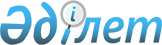 Ұлан аудандық мәслихатының "2022-2024 жылдарға арналған Ұлан ауданының ауылдық округтер мен кенттер бюджеті туралы" 2021 жылдың 30 желтоқсандағы № 126 шешіміне өзгерістер енгізу туралыШығыс Қазақстан облысы Ұлан ауданы мәслихатының 2022 жылғы 29 қыркүйектегі № 185 шешімі
      Ұлан аудандық мәслихаты ШЕШТІ:
      1. Ұлан аудандық мәслихаттың "2022-2024 жылдарға арналған Ұлан ауданының ауылдық округтер мен кенттер бюджеті туралы" 2021 жылғы 30 желтоқсандағы № 126 шешіміне келесі өзгерістер енгізілсін:
      1 тармақ мынадай редакцияда жазылсын:
      "1. 2022-2024 жылдарға арналған Аблакет ауылдық округінің бюджеті тиісінше 1, 2, 3-қосымшаларға сәйкес, соның ішінде 2022 жылға мынадай көлемдерде бекітілсін:
      1) кірістер – 35532,9 мың теңге, соның ішінде:
      салықтық түсімдер – 8817,9 мың теңге;
      салықтық емес түсімдер – 0,0 мың теңге;
      негізгі капиталды сатудан түсетін түсімдер - 0,0 мың теңге;
      трансферттер түсімі – 26715,0 мың теңге;
      2) шығындар – 36834,6 мың теңге;
      3) таза бюджеттік кредиттеу – 0,0 мың теңге, соның ішінде:
      бюджеттік кредиттер – 0,0 мың теңге;
      бюджеттік кредиттерді өтеу – 0,0 мың теңге;
      4) қаржы активтерімен операциялар бойынша сальдо – 0,0 мың теңге;
      қаржы активтерін сатып алу - 0,0 мың теңге;
      мемлекеттің қаржы активтерін сатудан түсетін түсімдер - 0,0 мың теңге;
      5) бюджет тапшылығы (профициті) – -1301,7 мың теңге;
      6) бюджет тапшылығын қаржыландыру (профицитін пайдалану) – 1301,7 мың теңге;
      қарыздар түсімі – 0,0 мың теңге;
      қарыздарды өтеу – 0,0 мың теңге;
      бюджет қаражатының пайдаланылатын қалдықтары – 1301,7 мың теңге.";
      2 тармақ мынадай редакцияда жазылсын:
      "2. 2022 жылға арналған Аблакет ауылдық округінің бюджетіне аудандық бюджеттен берілетін субвенция көлемі 26458,0 мың тенге сомасында белгіленгені ескерілсін.";
      4 тармақ мынадай редакцияда жазылсын:
      "4. 2022-2024 жылдарға арналған Айыртау ауылдық округінің бюджеті тиісінше 4, 5, 6-қосымшаларға сәйкес, соның ішінде 2022 жылға мынадай көлемдерде бекітілсін:
      1) кірістер – 34952,4 мың теңге, соның ішінде:
      салықтық түсімдер – 6762,1 мың теңге;
      салықтық емес түсімдер – 13,3 мың теңге;
      негізгі капиталды сатудан түсетін түсімдер – 2600,0 мың теңге;
      трансферттер түсімі – 25577,0 мың теңге;
      2) шығындар – 35412,6 мың теңге;
      3) таза бюджеттік кредиттеу – 0,0 мың теңге, соның ішінде:
      бюджеттік кредиттер – 0,0 мың теңге;
      бюджеттік кредиттерді өтеу – 0,0 мың теңге;
      4) қаржы активтерімен операциялар бойынша сальдо – 0,0 мың теңге;
      қаржы активтерін сатып алу - 0,0 мың теңге;
      мемлекеттің қаржы активтерін сатудан түсетін түсімдер - мың теңге;
      5) бюджет тапшылығы (профициті) – -460,2 мың теңге;
      6) бюджет тапшылығын қаржыландыру (профицитін пайдалану) – 460,2 мың теңге;
      қарыздар түсімі – 0,0 мың теңге;
      қарыздарды өтеу – 0,0 мың теңге;
      бюджет қаражатының пайдаланылатын қалдықтары – 460,2 мың теңге.";
      5 тармақ мынадай редакцияда жазылсын:
      "5. 2022 жылға арналған Айыртау ауылдық округінің бюджетіне аудандық бюджеттен берілетін субвенция көлемі 25320,0 мың тенге сомасында белгіленгені ескерілсін.";
      7 тармақ мынадай редакцияда жазылсын:
      "7. 2022-2024 жылдарға арналған Асубұлақ кентінің бюджеті тиісінше 7, 8, 9-қосымшаларға сәйкес, соның ішінде 2022 жылға мынадай көлемдерде бекітілсін:
      1) кірістер – 46860,7 мың теңге, соның ішінде:
      салықтық түсімдер – 7724,7 мың теңге;
      салықтық емес түсімдер – 0,0 мың теңге;
      негізгі капиталды сатудан түсетін түсімдер - 0,0 мың теңге;
      трансферттер түсімі – 39136,0 мың теңге;
      2) шығындар – 48291,7 мың теңге;
      3) таза бюджеттік кредиттеу – 0,0 мың теңге, соның ішінде:
      бюджеттік кредиттер – 0,0 мың теңге;
      бюджеттік кредиттерді өтеу – 0,0 мың теңге;
      4) қаржы активтерімен операциялар бойынша сальдо – 0,0 мың теңге;
      қаржы активтерін сатып алу - 0,0 мың теңге;
      мемлекеттің қаржы активтерін сатудан түсетін түсімдер - 0,0 мың теңге;
      5) бюджет тапшылығы (профициті) – -1431,0 мың теңге;
      6) бюджет тапшылығын қаржыландыру (профицитін пайдалану) – 1431,0 мың теңге;
      қарыздар түсімі – 0,0 мың теңге;
      қарыздарды өтеу – 0,0 мың теңге;
      бюджет қаражатының пайдаланылатын қалдықтары – 1431,0 мың теңге.";
      8 тармақ мынадай редакцияда жазылсын:
      "8. 2022 жылға арналған Асубұлақ кентінің бюджетіне аудандық бюджеттен берілетін субвенция көлемі 23169,0 мың тенге сомасында белгіленгені ескерілсін.";
      10 тармақ мынадай редакцияда жазылсын:
      "10. 2022-2024 жылдарға арналған Бозанбай ауылдық округінің бюджеті тиісінше 10, 11, 12-қосымшаларға сәйкес, соның ішінде 2022 жылға мынадай көлемдерде бекітілсін:
      1) кірістер – 69163,9 мың теңге, соның ішінде:
      салықтық түсімдер – 6397,4 мың теңге;
      салықтық емес түсімдер – 261,5 мың теңге;
      негізгі капиталды сатудан түсетін түсімдер – 1159,3 мың теңге;
      трансферттер түсімі – 61345,7 мың теңге;
      2) шығындар – 69485,1 мың теңге;
      3) таза бюджеттік кредиттеу – 0,0 мың теңге, соның ішінде:
      бюджеттік кредиттер – 0,0 мың теңге;
      бюджеттік кредиттерді өтеу – 0,0 мың теңге;
      4) қаржы активтерімен операциялар бойынша сальдо – 0,0 мың теңге;
      қаржы активтерін сатып алу - 0,0 мың теңге;
      мемлекеттің қаржы активтерін сатудан түсетін түсімдер - 0,0 мың теңге;
      5) бюджет тапшылығы (профициті) – -321,2 мың теңге;
      6) бюджет тапшылығын қаржыландыру (профицитін пайдалану) – 321,2 мың теңге;
      қарыздар түсімі – 0,0 мың теңге;
      қарыздарды өтеу – 0,0 мың теңге;
      бюджет қаражатының пайдаланылатын қалдықтары – 321,2 мың теңге.";
      12 тармақ мынадай редакцияда жазылсын:
      "12. 2022 жылға арналған Бозанбай ауылдық округінің бюджетінде жоғары тұрған бюджеттен берілетін нысаналы ағымдағы трансферттер 31783,7 мың теңге сомасында қарастырылсын.";
      13 тармақ мынадай редакцияда жазылсын:
      "13. 2022-2024 жылдарға арналған Қасым Қайсенов кентінің бюджеті тиісінше 13, 14, 15-қосымшаларға сәйкес, соның ішінде 2022 жылға мынадай көлемдерде бекітілсін:
      1) кірістер – 203000,6 мың теңге, соның ішінде:
      салықтық түсімдер – 26847,8 мың теңге;
      салықтық емес түсімдер – 151,0 мың теңге;
      негізгі капиталды сатудан түсетін түсімдер - 0,0 мың теңге;
      трансферттер түсімі – 176001,8 мың теңге;
      2) шығындар – 203131,5 мың теңге;
      3) таза бюджеттік кредиттеу – 0,0 мың теңге, соның ішінде:
      бюджеттік кредиттер – 0,0 мың теңге;
      бюджеттік кредиттерді өтеу – 0,0 мың теңге;
      4) қаржы активтерімен операциялар бойынша сальдо – 0,0 мың теңге;
      қаржы активтерін сатып алу - 0,0 мың теңге;
      мемлекеттің қаржы активтерін сатудан түсетін түсімдер - 0,0 мың теңге;
      5) бюджет тапшылығы (профициті) – -130,9 мың теңге;
      6) бюджет тапшылығын қаржыландыру (профицитін пайдалану) – 130,9 мың теңге;
      қарыздар түсімі – 0,0 мың теңге;
      қарыздарды өтеу – 0,0 мың теңге;
      бюджет қаражатының пайдаланылатын қалдықтары – 130,9 мың теңге.";
      16 тармақ мынадай редакцияда жазылсын:
      "16. 2022-2024 жылдарға арналған Саратовка ауылдық округінің бюджеті тиісінше 16, 17, 18-қосымшаларға сәйкес, соның ішінде 2022 жылға мынадай көлемдерде бекітілсін:
      1) кірістер – 35211,6 мың теңге, соның ішінде:
      салықтық түсімдер – 4793,0 мың теңге;
      салықтық емес түсімдер – 0,0 мың теңге;
      негізгі капиталды сатудан түсетін түсімдер - 0,0 мың теңге;
      трансферттер түсімі – 30418,6 мың теңге;
      2) шығындар – 35803,0 мың теңге;
      3) таза бюджеттік кредиттеу – 0,0 мың теңге, соның ішінде:
      бюджеттік кредиттер – 0,0 мың теңге;
      бюджеттік кредиттерді өтеу – 0,0 мың теңге;
      4) қаржы активтерімен операциялар бойынша сальдо – 0,0 мың теңге;
      қаржы активтерін сатып алу - 0,0 мың теңге;
      мемлекеттің қаржы активтерін сатудан түсетін түсімдер - 0,0 мың теңге;
      5) бюджет тапшылығы (профициті) – -591,4 мың теңге;
      6) бюджет тапшылығын қаржыландыру (профицитін пайдалану) – 591,4 мың теңге;
      қарыздар түсімі – 0,0 мың теңге;
      қарыздарды өтеу – 0,0 мың теңге;
      бюджет қаражатының пайдаланылатын қалдықтары – 591,4 мың теңге.";
      17 тармақ мынадай редакцияда жазылсын:
      "17. 2022 жылға арналған Саратовка ауылдық округінің бюджетіне аудандық бюджеттен берілетін субвенция көлемі 23315,0 мың тенге сомасында белгіленгені ескерілсін.";
      19 тармақ мынадай редакцияда жазылсын:
      "19. 2022-2024 жылдарға арналған Таврия ауылдық округінің бюджеті тиісінше 19, 20, 21-қосымшаларға сәйкес, соның ішінде 2022 жылға мынадай көлемдерде бекітілсін:
      1) кірістер – 53463,1 мың теңге, соның ішінде:
      салықтық түсімдер –16879,6 мың теңге;
      салықтық емес түсімдер – 0,0 мың теңге;
      негізгі капиталды сатудан түсетін түсімдер - 0,0 мың теңге;
      трансферттер түсімі – 36583,5 мың теңге;
      2) шығындар – 54742,6 мың теңге;
      3) таза бюджеттік кредиттеу – 0,0 мың теңге, соның ішінде:
      бюджеттік кредиттер – 0,0 мың теңге;
      бюджеттік кредиттерді өтеу – 0,0 мың теңге;
      4) қаржы активтерімен операциялар бойынша сальдо – 0,0 мың теңге;
      қаржы активтерін сатып алу - 0,0 мың теңге;
      мемлекеттің қаржы активтерін сатудан түсетін түсімдер - 0,0 мың теңге;
      5) бюджет тапшылығы (профициті) – -1279,5 мың теңге;
      6) бюджет тапшылығын қаржыландыру (профицитін пайдалану) – 1279,5 мың теңге;
      қарыздар түсімі – 0,0 мың теңге;
      қарыздарды өтеу – 0,0 мың теңге;
      бюджет қаражатының пайдаланылатын қалдықтары – 1279,5 мың теңге.";
      21 тармақ мынадай редакцияда жазылсын:
      "21. 2022 жылға арналған Таврия ауылдық округінің бюджетінде жоғары тұрған бюджеттен берілетін нысаналы ағымдағы трансферттер 15605,5 мың теңге сомасында қарастырылсын.";
      22 тармақ мынадай редакцияда жазылсын:
      "22. 2022-2024 жылдарға арналған Тарғын ауылдық округінің бюджеті тиісінше 22, 23, 24-қосымшаларға сәйкес, соның ішінде 2022 жылға мынадай көлемдерде бекітілсін:
      1) кірістер – 57843,0 мың теңге, соның ішінде:
      салықтық түсімдер – 6671,0 мың теңге;
      салықтық емес түсімдер – 0,0 мың теңге;
      негізгі капиталды сатудан түсетін түсімдер - 0,0 мың теңге;
      трансферттер түсімі – 51172,0 мың теңге;
      2) шығындар – 58701,1 мың теңге;
      3) таза бюджеттік кредиттеу – 0,0 мың теңге, соның ішінде:
      бюджеттік кредиттер – 0,0 мың теңге;
      бюджеттік кредиттерді өтеу – 0,0 мың теңге;
      4) қаржы активтерімен операциялар бойынша сальдо – 0,0 мың теңге;
      қаржы активтерін сатып алу - 0,0 мың теңге;
      мемлекеттің қаржы активтерін сатудан түсетін түсімдер - 0,0 мың теңге;
      5) бюджет тапшылығы (профициті) – -858,1 мың теңге;
      6) бюджет тапшылығын қаржыландыру (профицитін пайдалану) – 858,1 мың теңге;
      қарыздар түсімі – 0,0 мың теңге;
      қарыздарды өтеу – 0,0 мың теңге;
      бюджет қаражатының пайдаланылатын қалдықтары – 858,1 мың теңге.";
      23 тармақ мынадай редакцияда жазылсын:
      "23. 2022 жылға арналған Тарғын ауылдық округінің бюджетіне аудандық бюджеттен берілетін субвенция көлемі 29959,0 мың тенге сомасында белгіленгені ескерілсін.";
      24 тармақ мынадай редакцияда жазылсын:
      "24. 2022 жылға арналған Тарғын ауылдық округінің бюджетінде аудандық бюджеттен берілетін нысаналы ағымдағы трансферттер 21213,0 мың теңге сомасында қарастырылсын.";
      25 тармақ мынадай редакцияда жазылсын:
      "25. 2022-2024 жылдарға арналған Төлеген Тоқтаров ауылдық округінің бюджеті тиісінше 25, 26, 27-қосымшаларға сәйкес, соның ішінде 2022 жылға мынадай көлемдерде бекітілсін:
      1) кірістер – 43295,0 мың теңге, соның ішінде:
      салықтық түсімдер – 10511,0 мың теңге;
      салықтық емес түсімдер – 0,0 мың теңге;
      негізгі капиталды сатудан түсетін түсімдер - 0,0 мың теңге;
      трансферттер түсімі – 32784,0 мың теңге;
      2) шығындар – 44262,1 мың теңге;
      3) таза бюджеттік кредиттеу – 0,0 мың теңге, соның ішінде:
      бюджеттік кредиттер – 0,0 мың теңге;
      бюджеттік кредиттерді өтеу – 0,0 мың теңге;
      4) қаржы активтерімен операциялар бойынша сальдо – 0,0 мың теңге;
      қаржы активтерін сатып алу - 0,0 мың теңге;
      мемлекеттің қаржы активтерін сатудан түсетін түсімдер - 0,0 мың теңге;
      5) бюджет тапшылығы (профициті) – -967,1 мың теңге;
      6) бюджет тапшылығын қаржыландыру (профицитін пайдалану) – 967,1 мың теңге;
      қарыздар түсімі – 0,0 мың теңге;
      қарыздарды өтеу – 0,0 мың теңге;
      бюджет қаражатының пайдаланылатын қалдықтары – 967,1 мың теңге.";
      27 тармақ мынадай редакцияда жазылсын:
      "27. 2022 жылға арналған Төлеген Тоқтаров ауылдық округінің бюджетінде жоғары тұрған бюджеттен берілетін нысаналы ағымдағы трансферттер 10311,0 мың теңге сомасында қарастырылсын.";
      28 тармақ мынадай редакцияда жазылсын:
      "28. 2022-2024 жылдарға арналған Егінсу ауылдық округінің бюджеті тиісінше 28, 29, 30-қосымшаларға сәйкес, соның ішінде 2022 жылға мынадай көлемдерде бекітілсін:
      1) кірістер – 32599,9 мың теңге, соның ішінде:
      салықтық түсімдер – 5958,6 мың теңге;
      салықтық емес түсімдер – 0,0 мың теңге;
      негізгі капиталды сатудан түсетін түсімдер - 0,0 мың теңге;
      трансферттер түсімі – 26641,3 мың теңге;
      2) шығындар – 32698,7 мың теңге;
      3) таза бюджеттік кредиттеу – 0,0 мың теңге, соның ішінде:
      бюджеттік кредиттер – 0,0 мың теңге;
      бюджеттік кредиттерді өтеу – 0,0 мың теңге;
      4) қаржы активтерімен операциялар бойынша сальдо – 0,0 мың теңге;
      қаржы активтерін сатып алу - 0,0 мың теңге;
      мемлекеттің қаржы активтерін сатудан түсетін түсімдер - 0,0 мың теңге;
      5) бюджет тапшылығы (профициті) – -98,8 мың теңге;
      6) бюджет тапшылығын қаржыландыру (профицитін пайдалану) – 98,8 мың теңге;
      қарыздар түсімі – 0,0 мың теңге;
      қарыздарды өтеу – 0,0 мың теңге;
      бюджет қаражатының пайдаланылатын қалдықтары – 98,8 мың теңге.";
      29 тармақ мынадай редакцияда жазылсын:
      "29. 2022 жылға арналған Егінсу ауылдық округінің бюджетіне аудандық бюджеттен берілетін субвенция көлемі 18380,0 мың тенге сомасында белгіленгені ескерілсін.";
      31 тармақ мынадай редакцияда жазылсын:
      "31. 2022-2024 жылдарға арналған Азовое ауылдық округінің бюджеті тиісінше 31, 32, 33-қосымшаларға сәйкес, соның ішінде 2022 жылға мынадай көлемдерде бекітілсін:
      1) кірістер – 23797,0 мың теңге, соның ішінде:
      салықтық түсімдер – 1407,0 мың теңге;
      салықтық емес түсімдер – 0,0 мың теңге;
      негізгі капиталды сатудан түсетін түсімдер - 0,0 мың теңге;
      трансферттер түсімі – 22390,0 мың теңге;
      2) шығындар – 23869,2 мың теңге;
      3) таза бюджеттік кредиттеу – 0,0 мың теңге, соның ішінде:
      бюджеттік кредиттер – 0,0 мың теңге;
      бюджеттік кредиттерді өтеу – 0,0 мың теңге;
      4) қаржы активтерімен операциялар бойынша сальдо – 0,0 мың теңге;
      қаржы активтерін сатып алу - 0,0 мың теңге;
      мемлекеттің қаржы активтерін сатудан түсетін түсімдер - 0,0 мың теңге;
      5) бюджет тапшылығы (профициті) – -72,2 мың теңге;
      6) бюджет тапшылығын қаржыландыру (профицитін пайдалану) – 72,2 мың теңге;
      қарыздар түсімі – 0,0 мың теңге;
      қарыздарды өтеу – 0,0 мың теңге;
      бюджет қаражатының пайдаланылатын қалдықтары – 72,2 мың теңге.";
      32 тармақ мынадай редакцияда жазылсын:
      "32. 2022 жылға арналған Азовое ауылдық округінің бюджетіне аудандық бюджеттен берілетін субвенция көлемі 22133,0 мың тенге сомасында белгіленгені ескерілсін.";
      34 тармақ мынадай редакцияда жазылсын:
      "34. 2022-2024 жылдарға арналған Огневка кентінің бюджеті тиісінше 34, 35, 36-қосымшаларға сәйкес, соның ішінде 2022 жылға мынадай көлемдерде бекітілсін:
      1) кірістер – 27874,2 мың теңге, соның ішінде:
      салықтық түсімдер – 1002,2 мың теңге;
      салықтық емес түсімдер – 0,0 мың теңге;
      негізгі капиталды сатудан түсетін түсімдер - 0,0 мың теңге;
      трансферттер түсімі – 26872,0 мың теңге;
      2) шығындар – 27978,4 мың теңге;
      3) таза бюджеттік кредиттеу – 0,0 мың теңге, соның ішінде:
      бюджеттік кредиттер – 0,0 мың теңге;
      бюджеттік кредиттерді өтеу – 0,0 мың теңге;
      4) қаржы активтерімен операциялар бойынша сальдо – 0,0 мың теңге;
      қаржы активтерін сатып алу - 0,0 мың теңге;
      мемлекеттің қаржы активтерін сатудан түсетін түсімдер - 0,0 мың теңге;
      5) бюджет тапшылығы (профициті) – -104,2 мың теңге;
      6) бюджет тапшылығын қаржыландыру (профицитін пайдалану) – 104,2 мың теңге;
      қарыздар түсімі – 0,0 мың теңге;
      қарыздарды өтеу – 0,0 мың теңге;
      бюджет қаражатының пайдаланылатын қалдықтары – 104,2 мың теңге.";
      35 тармақ мынадай редакцияда жазылсын:
      "35. 2022 жылға арналған Огневка кентінің бюджетіне аудандық бюджеттен берілетін субвенция көлемі 26529,0 мың тенге сомасында белгіленгені ескерілсін.";
      37 тармақ мынадай редакцияда жазылсын:
      "37. 2022-2024 жылдарға арналған Багратион ауылдық округінің бюджеті тиісінше 37, 38, 39-қосымшаларға сәйкес, соның ішінде 2022 жылға мынадай көлемдерде бекітілсін:
      1) кірістер – 29501,2 мың теңге, соның ішінде:
      салықтық түсімдер – 12717,2 мың теңге;
      салықтық емес түсімдер – 0,0 мың теңге;
      негізгі капиталды сатудан түсетін түсімдер - 0,0 мың теңге;
      трансферттер түсімі – 16784,0 мың теңге;
      2) шығындар – 31304,8 мың теңге;
      3) таза бюджеттік кредиттеу – 0,0 мың теңге, соның ішінде:
      бюджеттік кредиттер – 0,0 мың теңге;
      бюджеттік кредиттерді өтеу – 0,0 мың теңге;
      4) қаржы активтерімен операциялар бойынша сальдо – 0,0 мың теңге;
      қаржы активтерін сатып алу - 0,0 мың теңге;
      мемлекеттің қаржы активтерін сатудан түсетін түсімдер - 0,0 мың теңге;
      5) бюджет тапшылығы (профициті) – -1803,6 мың теңге;
      6) бюджет тапшылығын қаржыландыру (профицитін пайдалану) – 1803,6 мың теңге;
      қарыздар түсімі – 0,0 мың теңге;
      қарыздарды өтеу – 0,0 мың теңге;
      бюджет қаражатының пайдаланылатын қалдықтары – 1803,6 мың теңге.";
      38 тармақ мынадай редакцияда жазылсын:
      "38. 2022 жылға арналған Багратион ауылдық округінің бюджетіне аудандық бюджеттен берілетін субвенция көлемі 15327,0 мың тенге сомасында белгіленгені ескерілсін.";
      40 тармақ мынадай редакцияда жазылсын:
      "40. 2022-2024 жылдарға арналған Каменка ауылдық округінің бюджеті тиісінше 40, 41, 42-қосымшаларға сәйкес, соның ішінде 2022 жылға мынадай көлемдерде бекітілсін:
      1) кірістер – 28207,2 мың теңге, соның ішінде:
      салықтық түсімдер – 5371,2 мың теңге;
      салықтық емес түсімдер – 0,0 мың теңге;
      негізгі капиталды сатудан түсетін түсімдер - 0,0 мың теңге;
      трансферттер түсімі – 22836,0 мың теңге;
      2) шығындар – 29048,9 мың теңге;
      3) таза бюджеттік кредиттеу – 0,0 мың теңге, соның ішінде:
      бюджеттік кредиттер – 0,0 мың теңге;
      бюджеттік кредиттерді өтеу – 0,0 мың теңге;
      4) қаржы активтерімен операциялар бойынша сальдо – 0,0 мың теңге;
      қаржы активтерін сатып алу - 0,0 мың теңге;
      мемлекеттің қаржы активтерін сатудан түсетін түсімдер - 0,0 мың теңге;
      5) бюджет тапшылығы (профициті) – -841,7 мың теңге;
      6) бюджет тапшылығын қаржыландыру (профицитін пайдалану) – 841,7 мың теңге;
      қарыздар түсімі – 0,0 мың теңге;
      қарыздарды өтеу – 0,0 мың теңге;
      бюджет қаражатының пайдаланылатын қалдықтары – 841,7 мың теңге.";
      41 тармақ мынадай редакцияда жазылсын:
      "41. 2022 жылға арналған Каменка ауылдық округінің бюджетіне аудандық бюджеттен берілетін субвенция көлемі 15979,0 мың тенге сомасында белгіленгені ескерілсін.";
      43 тармақ мынадай редакцияда жазылсын:
      "43. 2022-2024 жылдарға арналған Өскемен ауылдық округінің бюджеті тиісінше 43, 44, 45-қосымшаларға сәйкес, соның ішінде 2022 жылға мынадай көлемдерде бекітілсін:
      1) кірістер – 85861,8 мың теңге, соның ішінде:
      салықтық түсімдер – 5178,0 мың теңге;
      салықтық емес түсімдер – 0,0 мың теңге;
      негізгі капиталды сатудан түсетін түсімдер - 0,0 мың теңге;
      трансферттер түсімі – 80683,8 мың теңге;
      2) шығындар – 86080,3 мың теңге;
      3) таза бюджеттік кредиттеу – 0,0 мың теңге, соның ішінде:
      бюджеттік кредиттер – 0,0 мың теңге;
      бюджеттік кредиттерді өтеу – 0,0 мың теңге;
      4) қаржы активтерімен операциялар бойынша сальдо – 0,0 мың теңге;
      қаржы активтерін сатып алу - 0,0 мың теңге;
      мемлекеттің қаржы активтерін сатудан түсетін түсімдер - 0,0 мың теңге;
      5) бюджет тапшылығы (профициті) – -218,5 мың теңге;
      6) бюджет тапшылығын қаржыландыру (профицитін пайдалану) – 218,5 мың теңге;
      қарыздар түсімі – 0,0 мың теңге;
      қарыздарды өтеу – 0,0 мың теңге;
      бюджет қаражатының пайдаланылатын қалдықтары – 218,5 мың теңге.";
      45 тармақ мынадай редакцияда жазылсын:
      "45. 2022 жылға арналған Өскемен ауылдық округінің бюджетінде жоғары тұрған бюджеттен берілетін нысаналы ағымдағы трансферттер 60773,8 мың теңге сомасында қарастырылсын.";
      46 тармақ мынадай редакцияда жазылсын:
      "46. 2022-2024 жылдарға арналған Алмасай ауылдық округінің бюджеті тиісінше 46, 47, 48-қосымшаларға сәйкес, соның ішінде 2022 жылға мынадай көлемдерде бекітілсін:
      1) кірістер – 110129,9 мың теңге, соның ішінде:
      салықтық түсімдер – 4423,2 мың теңге;
      салықтық емес түсімдер – 14,2 мың теңге;
      негізгі капиталды сатудан түсетін түсімдер - 0,0 мың теңге;
      трансферттер түсімі – 105692,5 мың теңге;
      2) шығындар – 110612,8 мың теңге;
      3) таза бюджеттік кредиттеу – 0,0 мың теңге, соның ішінде:
      бюджеттік кредиттер – 0,0 мың теңге;
      бюджеттік кредиттерді өтеу – 0,0 мың теңге;
      4) қаржы активтерімен операциялар бойынша сальдо – 0,0 мың теңге;
      қаржы активтерін сатып алу - 0,0 мың теңге;
      мемлекеттің қаржы активтерін сатудан түсетін түсімдер - 0,0 мың теңге;
      5) бюджет тапшылығы (профициті) – -482,9 мың теңге;
      6) бюджет тапшылығын қаржыландыру (профицитін пайдалану) – 482,9 мың теңге;
      қарыздар түсімі – 0,0 мың теңге;
      қарыздарды өтеу – 0,0 мың теңге;
      бюджет қаражатының пайдаланылатын қалдықтары – 482,9 мың теңге.";
      47 тармақ мынадай редакцияда жазылсын:
      "47. 2022 жылға арналған Алмасай ауылдық округінің бюджетіне аудандық бюджеттен берілетін субвенция көлемі 19376,0 мың тенге сомасында белгіленгені ескерілсін.".
      аталған шешімінің 1, 4, 7, 10, 13, 16, 19, 22, 25, 28, 31, 34, 37, 40, 43, 46 қосымшалар осы шешімнің 1, 2, 3, 4, 5, 6, 7, 8, 9, 10, 11, 12, 13, 14, 15, 16 қосымшаларына сәйкес жаңа редакцияда жазылсын.
      2. Осы шешiм 2022 жылғы 1 қаңтардан бастап қолданысқа енгiзiледi. Ұлан ауданының Аблакет ауылдық округінің 2022 жылға арналған бюджеті Ұлан ауданының Айыртау ауылдық округінің 2022 жылға арналған бюджеті Ұлан ауданының Асубұлақ кентінің 2022 жылға арналған бюджеті Ұлан ауданының Бозанбай ауылдық округінің 2022 жылға арналған бюджеті Ұлан ауданының Қасым Қайсенов кентінің 2022 жылға арналған бюджеті Ұлан ауданының Саратовка ауылдық округінің 2022 жылға арналған бюджеті Ұлан ауданының Таврия ауылдық округінің 2022 жылға арналған бюджеті Ұлан ауданының Тарғын ауылдық округінің 2022 жылға арналған бюджеті Ұлан ауданының Төлеген Тоқтаров ауылдық округінің 2022 жылға арналған бюджеті Ұлан ауданының Егінсу ауылдық округінің 2022 жылға арналған бюджеті Ұлан ауданының Азовое ауылдық округінің 2022 жылға арналған бюджеті Ұлан ауданының Огневка кентінің 2022 жылға арналған бюджеті Ұлан ауданының Багратион ауылдық округінің 2022 жылға арналған бюджеті Ұлан ауданының Каменка ауылдық округінің 2022 жылға арналған бюджеті Ұлан ауданының Өскемен ауылдық округінің 2022 жылға арналған бюджеті Ұлан ауданының Алмасай ауылдық округінің 2022 жылға арналған бюджеті
					© 2012. Қазақстан Республикасы Әділет министрлігінің «Қазақстан Республикасының Заңнама және құқықтық ақпарат институты» ШЖҚ РМК
				
      Ұлан аудандық мәслихат хатшысы 

Г. Калиева
Ұлан аудандық мәслихаттың 
2022 жылғы 29 қыркүйектегі 
№ 185 шешіміне № 1 қосымшаҰлан аудандық мәслихаттың 
2021 жылғы 30 желтоқсандағы 
№ 126 шешіміне № 1 қосымша
Санаты
Санаты
Санаты
Санаты
Сыныбы
Сыныбы
Сыныбы
Кіші сыныбы
Кіші сыныбы
Атауы
сомасы (мың теңге)
1
2
3
4
5
I. КІРІСТЕР
35532,9
1
Салықтық түсімдер 
8817,9
01
Табыс салығы 
797,4
2
Жеке табыс салығы
797,4
04
Меншiкке салынатын салықтар
7985,6
1
Мүлiкке салынатын салықтар
430,1
3
Жер салығы
253,0
4
Көлiк құралдарына салынатын салық
7302,5
05
Тауарларға, жұмыстарға және көрсетілетін қызметтерге салынатын iшкi салықтар
34,9
3
Табиғи және басқа да ресурстарды пайдаланғаны үшiн түсетiн түсiмдер
34,9
4
Трансферттер түсімі
26715,0
02
Мемлекеттiк басқарудың жоғары тұрған органдарынан түсетiн трансферттер
26715,0
3
Аудандардың (облыстық маңызы бар қаланың) бюджетінен трансферттер
26715,0
Ағымдағы нысаналы трансферттер
257,0
Аудандардың (облыстық маңызы бар қаланың) бюджетінен субвенциялар
26458,0
Функционалдық топ
Функционалдық топ
Функционалдық топ
Функционалдық топ
Функционалдық топ
Кіші функция
Кіші функция
Кіші функция
Кіші функция
Бюджеттік бағдарламалардың әкімшісі
Бюджеттік бағдарламалардың әкімшісі
Бюджеттік бағдарламалардың әкімшісі
Бағдарлама
Бағдарлама
Атауы
сомасы (мың теңге)
1
2
3
4
5
6
II. ШЫҒЫНДАР
36834,6
01
Жалпы сипаттағы мемлекеттiк қызметтер 
32212,1
1
Мемлекеттiк басқарудың жалпы функцияларын орындайтын өкiлдi, атқарушы және басқа органдар
32212,1
124
Аудандық маңызы бар қала, ауыл, кент, ауылдық округ әкімінің аппараты
32212,1
001
Аудандық маңызы бар қаланың, ауыл, кент, ауылдық округ әкімінің қызметін қамтамасыз ету жөніндегі қызметтер
32212,1
07
Тұрғын үй-коммуналдық шаруашылық
3676,0
3
Елді-мекендерді көркейту
3676,0
124
Аудандық маңызы бар қала, ауыл, кент, ауылдық округ әкімінің аппараты
3676,0
008
Елді мекендердегі көшелерді жарықтандыру
3096,0
009
Елді мекендердің санитариясын қамтамасыз ету
357,1
011
Елді мекендерді абаттандыру мен көгалдандыру
222,9
12
Көлiк және коммуникация
946,4
1
Автомобиль көлiгi
946,4
124
Аудандық маңызы бар қала, ауыл, кент, ауылдық округ әкімінің аппараты
946,4
013
Аудандық маңызы бар қалаларда, ауылдарда, кенттерде, ауылдық округтерде автомобиль жолдарының жұмыс істеуін қамтамасыз ету
946,4
15
Трансферттер
0,1
1
Трансферттер
0,1
124
Аудандық маңызы бар қала, ауыл, кент, ауылдық округ әкімінің аппараты
0,1
048
Пайдаланылмаған (толық пайдаланылмаған) нысаналы трансферттерді қайтару
0,1
III.Таза бюджеттік кредиттеу
0,0
Бюджеттік кредиттер
0,0
Бюджеттік кредиттерді өтеу
0,0
IV.Қаржы активтерімен операциялар бойынша сальдо
0,0
Қаржы активтерін сатып алу
0,0
Мемлекеттің қаржы активтерін сатудан түсетін түсімдер
0,0
V.Бюджет тапшылығы (профициті)
-1301,7
VI.Бюджет тапшылығын қаржыландыру (профицитін пайдалану)
1301,7
Қарыздар түсімі
0,0
Қарыздарды өтеу
0,0
8
Бюджет қаражатының пайдаланылатын қалдықтары
1301,7
01
Бюджет қаражаты қалдықтары
1301,7
1
Бюджет қаражатының бос қалдықтары
1301,7Ұлан аудандық мәслихаттың 
2022 жылғы 29 қыркүйектегі 
№ 185 шешіміне № 2 қосымшаҰлан аудандық мәслихаттың 
2021 жылғы 30 желтоқсандағы 
№ 126 шешіміне № 4 қосымша
Санаты
Санаты
Санаты
Санаты
Сыныбы
Сыныбы
Сыныбы
Кіші сыныбы
Кіші сыныбы
Атауы
сомасы (мың теңге)
1
2
3
4
5
I. КІРІСТЕР
34952,4
1
Салықтық түсімдер 
6762,1
01
Табыс салығы 
1731,5
2
Жеке табыс салығы
1731,5
04
Меншiкке салынатын салықтар
5013,2
1
Мүлiкке салынатын салықтар
317,0
3
Жер салығы
88,0
4
Көлiк құралдарына салынатын салық
4549,1
5
Бірыңғай жер салығы
59,1
05
Тауарларға, жұмыстарға және көрсетілетін қызметтерге салынатын iшкi салықтар
17,4
3
Табиғи және басқа да ресурстарды пайдаланғаны үшiн түсетiн түсiмдер
17,4
2
Салықтық емес түсімдер
13,3
06
Басқа да салықтық емес түсімдер
13,3
1
Басқа да салықтық емес түсімдер
13,3
3
Негізгі капиталды сатудан түсетін түсімдер
2600,0
01
Мемлекеттік мекемелерге бекітілген мемлекеттік мүлікті сату
2600,0
1
Мемлекеттік мекемелерге бекітілген мемлекеттік мүлікті сату
2600,0
4
Трансферттер түсімі
25577,0
02
Мемлекеттiк басқарудың жоғары тұрған органдарынан түсетiн трансферттер
25577,0
3
Аудандардың (облыстық маңызы бар қаланың) бюджетінен трансферттер
25577,0
Ағымдағы нысаналы трансферттер
257,0
Аудандардың (облыстық маңызы бар қаланың) бюджетінен субвенциялар
25320,0
Функционалдық топ
Функционалдық топ
Функционалдық топ
Функционалдық топ
Функционалдық топ
Кіші функция
Кіші функция
Кіші функция
Кіші функция
Бюджеттік бағдарламалардың әкімшісі
Бюджеттік бағдарламалардың әкімшісі
Бюджеттік бағдарламалардың әкімшісі
Бағдарлама
Бағдарлама
Атауы
сомасы (мың теңге)
1
2
3
4
5
6
II. ШЫҒЫНДАР
35412,6
01
Жалпы сипаттағы мемлекеттiк қызметтер 
28919,1
1
Мемлекеттiк басқарудың жалпы функцияларын орындайтын өкiлдi, атқарушы және басқа органдар
28919,1
124
Аудандық маңызы бар қала, ауыл, кент, ауылдық округ әкімінің аппараты
28919,1
001
Аудандық маңызы бар қаланың, ауыл, кент, ауылдық округ әкімінің қызметін қамтамасыз ету жөніндегі қызметтер
28919,1
07
Тұрғын үй-коммуналдық шаруашылық
5092,8
3
Елді-мекендерді көркейту
5092,8
124
Аудандық маңызы бар қала, ауыл, кент, ауылдық округ әкімінің аппараты
5092,8
008
Елді мекендердегі көшелерді жарықтандыру
3000,0
009
Елді мекендердің санитариясын қамтамасыз ету
1242,8
011
Елді мекендерді абаттандыру мен көгалдандыру
850,0
12
Көлiк және коммуникация
1400,0
1
Автомобиль көлiгi
1400,0
124
Аудандық маңызы бар қала, ауыл, кент, ауылдық округ әкімінің аппараты
1400,0
013
Аудандық маңызы бар қалаларда, ауылдарда, кенттерде, ауылдық округтерде автомобиль жолдарының жұмыс істеуін қамтамасыз ету
1400,0
15
Трансферттер
0,7
1
Трансферттер
0,7
124
Аудандық маңызы бар қала, ауыл, кент, ауылдық округ әкімінің аппараты
0,7
048
Пайдаланылмаған (толық пайдаланылмаған) нысаналы трансферттерді қайтару
0,7
III.Таза бюджеттік кредиттеу
0,0
Бюджеттік кредиттер
0,0
Бюджеттік кредиттерді өтеу
0,0
IV.Қаржы активтерімен операциялар бойынша сальдо
0,0
Қаржы активтерін сатып алу
0,0
Мемлекеттің қаржы активтерін сатудан түсетін түсімдер
0,0
V.Бюджет тапшылығы (профициті)
-460,2
VI.Бюджет тапшылығын қаржыландыру (профицитін пайдалану)
460,2
Қарыздар түсімі
0,0
Қарыздарды өтеу
0,0
8
Бюджет қаражатының пайдаланылатын қалдықтары
460,2
01
Бюджет қаражаты қалдықтары
460,2
1
Бюджет қаражатының бос қалдықтары
460,2Ұлан аудандық мәслихаттың 
2022 жылғы 29 қыркүйектегі 
№ 185 шешіміне № 3 қосымшаҰлан аудандық мәслихаттың 
2021 жылғы 30 желтоқсандағы 
№ 126 шешіміне № 7 қосымша
Санаты
Санаты
Санаты
Санаты
Сыныбы
Сыныбы
Сыныбы
Кіші сыныбы
Кіші сыныбы
Атауы
сомасы (мың теңге)
1
2
3
4
5
I. КІРІСТЕР
46860,7
1
Салықтық түсімдер 
7724,7
01
Табыс салығы
982,3
2
Жеке табыс салығы
982,3
04
Меншiкке салынатын салықтар
6713,0
1
Мүлiкке салынатын салықтар
222,0
3
Жер салығы
789,0
4
Көлiк құралдарына салынатын салық
5702,0
05
Тауарларға, жұмыстарға және көрсетілетін қызметтерге салынатын iшкi салықтар
29,4
3
Табиғи және басқа да ресурстарды пайдаланғаны үшiн түсетiн түсiмдер
29,4
4
Трансферттер түсімі
39136,0
02
Мемлекеттiк басқарудың жоғары тұрған органдарынан түсетiн трансферттер
39136,0
3
Аудандардың (облыстық маңызы бар қаланың) бюджетінен трансферттер
39136,0
Ағымдағы нысаналы трансферттер
15967,0
Аудандардың (облыстық маңызы бар қаланың) бюджетінен субвенциялар
23169,0
Функционалдық топ
Функционалдық топ
Функционалдық топ
Функционалдық топ
Функционалдық топ
Кіші функция
Кіші функция
Кіші функция
Кіші функция
Бюджеттік бағдарламалардың әкімшісі
Бюджеттік бағдарламалардың әкімшісі
Бюджеттік бағдарламалардың әкімшісі
Бағдарлама
Бағдарлама
Атауы
сомасы (мың теңге)
1
2
3
4
5
6
II. ШЫҒЫНДАР
48291,7
01
Жалпы сипаттағы мемлекеттiк қызметтер 
28561,1
1
Мемлекеттiк басқарудың жалпы функцияларын орындайтын өкiлдi, атқарушы және басқа органдар
28561,1
124
Аудандық маңызы бар қала, ауыл, кент, ауылдық округ әкімінің аппараты
28561,1
001
Аудандық маңызы бар қаланың, ауыл, кент, ауылдық округ әкімінің қызметін қамтамасыз ету жөніндегі қызметтер
28561,1
07
Тұрғын үй-коммуналдық шаруашылық
19230,3
3
Елді-мекендерді көркейту
19230,3
124
Аудандық маңызы бар қала, ауыл, кент, ауылдық округ әкімінің аппараты
19230,3
008
Елді мекендердегі көшелерді жарықтандыру
18612,3
009
Елді мекендердің санитариясын қамтамасыз ету
309,0
011
Елді мекендерді абаттандыру мен көгалдандыру
309,0
12
Көлiк және коммуникация
500,0
1
Автомобиль көлiгi
500,0
124
Аудандық маңызы бар қала, ауыл, кент, ауылдық округ әкімінің аппараты
500,0
013
Аудандық маңызы бар қалаларда, ауылдарда, кенттерде, ауылдық округтерде автомобиль жолдарының жұмыс істеуін қамтамасыз ету
500,0
15
Трансферттер
0,3
1
Трансферттер
0,3
124
Аудандық маңызы бар қала, ауыл, кент, ауылдық округ әкімінің аппараты
0,3
048
Пайдаланылмаған (толық пайдаланылмаған) нысаналы трансферттерді қайтару
0,3
III.Таза бюджеттік кредиттеу
0,0
Бюджеттік кредиттер
0,0
Бюджеттік кредиттерді өтеу
0,0
IV.Қаржы активтерімен операциялар бойынша сальдо
0,0
Қаржы активтерін сатып алу
0,0
Мемлекеттің қаржы активтерін сатудан түсетін түсімдер
0,0
V.Бюджет тапшылығы (профициті)
-1431,0
VI.Бюджет тапшылығын қаржыландыру (профицитін пайдалану)
1431,0
Қарыздар түсімі
0,0
Қарыздарды өтеу
0,0
8
Бюджет қаражатының пайдаланылатын қалдықтары
1431,0
01
Бюджет қаражаты қалдықтары
1431,0
1
Бюджет қаражатының бос қалдықтары
1431,0Ұлан аудандық мәслихаттың 
2022 жылғы 29 қыркүйектегі 
№ 185 шешіміне № 4 қосымшаҰлан аудандық мәслихаттың 
2021 жылғы 30 желтоқсандағы 
№ 126 шешіміне № 10 қосымша
Санаты
Санаты
Санаты
Санаты
Сыныбы
Сыныбы
Сыныбы
Кіші сыныбы
Кіші сыныбы
Атауы
сомасы (мың теңге)
1
2
3
4
5
I. КІРІСТЕР
69163,9
1
Салықтық түсімдер 
6397,4
01
Табыс салығы
565,8
2
Жеке табыс салығы
565,8
04
Меншiкке салынатын салықтар
5825,2
1
Мүлiкке салынатын салықтар
363,0
3
Жер салығы
105,0
4
Көлiк құралдарына салынатын салық
5354,0
5
Бірыңғай жер салығы
3,2
05
Тауарларға, жұмыстарға және көрсетілетін қызметтерге салынатын iшкi салықтар
6,4
3
Табиғи және басқа да ресурстарды пайдаланғаны үшiн түсетiн түсiмдер
6,4
2
Салықтық емес түсімдер
261,5
01
Мемлекеттік меншіктен түсетін түсімдер
173,5
5
Мемлекет мешігіндегі мүлікті жалға беруден түсетін кірістер
173,5
06
Басқа да салықтық емес түсімдер
88,0
1
Басқа да салықтық емес түсімдер
88,0
3
Негізгі капиталды сатудан түсетін түсімдер
1159,3
01
Мемлекеттік мекемелерге бекітілген мемлекеттік мүлікті сату
1159,3
1
Мемлекеттік мекемелерге бекітілген мемлекеттік мүлікті сату
1159,3
4
Трансферттер түсімі
61345,7
02
Мемлекеттiк басқарудың жоғары тұрған органдарынан түсетiн трансферттер
61345,7
3
Аудандардың (облыстық маңызы бар қаланың) бюджетінен трансферттер
61345,7
Ағымдағы нысаналы трансферттер
31783,7
Аудандардың (облыстық маңызы бар қаланың) бюджетінен субвенциялар
29562,0
Функционалдық топ
Функционалдық топ
Функционалдық топ
Функционалдық топ
Функционалдық топ
Кіші функция
Кіші функция
Кіші функция
Кіші функция
Бюджеттік бағдарламалардың әкімшісі
Бюджеттік бағдарламалардың әкімшісі
Бюджеттік бағдарламалардың әкімшісі
Бағдарлама
Бағдарлама
Атауы
сомасы (мың теңге)
1
2
3
4
5
6
II. ШЫҒЫНДАР
69485,1
01
Жалпы сипаттағы мемлекеттiк қызметтер 
25303,8
1
Мемлекеттiк басқарудың жалпы функцияларын орындайтын өкiлдi, атқарушы және басқа органдар
25303,8
124
Аудандық маңызы бар қала, ауыл, кент, ауылдық округ әкімінің аппараты
25303,8
001
Аудандық маңызы бар қаланың, ауыл, кент, ауылдық округ әкімінің қызметін қамтамасыз ету жөніндегі қызметтер
25303,8
07
Тұрғын үй-коммуналдық шаруашылық
42980,5
2
Коммуналдық шаруашылық
3000,0
124
Аудандық маңызы бар қала, ауыл, кент, ауылдық округ әкімінің аппараты
3000,0
014
Елді мекендерді сумен жабдықтауды ұйымдастыру
3000,0
3
Елді-мекендерді көркейту
39980,5
124
Аудандық маңызы бар қала, ауыл, кент, ауылдық округ әкімінің аппараты
39980,5
008
Елді мекендердегі көшелерді жарықтандыру
14727,7
009
Елді мекендердің санитариясын қамтамасыз ету
4150,0
011
Елді мекендерді абаттандыру мен көгалдандыру
21102,8
12
Көлiк және коммуникация
1200,0
1
Автомобиль көлiгi
1200,0
124
Аудандық маңызы бар қала, ауыл, кент, ауылдық округ әкімінің аппараты
1200,0
013
Аудандық маңызы бар қалаларда, ауылдарда, кенттерде, ауылдық округтерде автомобиль жолдарының жұмыс істеуін қамтамасыз ету
1200,0
15
Трансферттер
0,8
1
Трансферттер
0,8
124
Аудандық маңызы бар қала, ауыл, кент, ауылдық округ әкімінің аппараты
0,8
048
Пайдаланылмаған (толық пайдаланылмаған) нысаналы трансферттерді қайтару
0,8
III.Таза бюджеттік кредиттеу
0,0
Бюджеттік кредиттер
0,0
Бюджеттік кредиттерді өтеу
0,0
IV.Қаржы активтерімен операциялар бойынша сальдо
0,0
Қаржы активтерін сатып алу
0,0
Мемлекеттің қаржы активтерін сатудан түсетін түсімдер
0,0
V.Бюджет тапшылығы (профициті)
-321,2
VI.Бюджет тапшылығын қаржыландыру (профицитін пайдалану)
321,2
Қарыздар түсімі
0,0
Қарыздарды өтеу
0,0
8
Бюджет қаражатының пайдаланылатын қалдықтары
321,2
01
Бюджет қаражаты қалдықтары
321,2
1
Бюджет қаражатының бос қалдықтары
321,2Ұлан аудандық мәслихаттың 
2022 жылғы 29 қыркүйектегі 
№ 185 шешіміне № 5 қосымшаҰлан аудандық мәслихаттың 
2021 жылғы 30 желтоқсандағы 
№ 126 шешіміне № 13 қосымша
Санаты
Санаты
Санаты
Санаты
Сыныбы
Сыныбы
Сыныбы
Кіші сыныбы
Кіші сыныбы
Атауы
сомасы (мың теңге)
1
2
3
4
5
I. КІРІСТЕР
203000,6
1
Салықтық түсімдер 
26847,8
01
Табыс салығы 
7142,8
2
Жеке табыс салығы
7142,8
04
Меншiкке салынатын салықтар
19685,0
1
Мүлiкке салынатын салықтар
773,0
3
Жер салығы
127,0
4
Көлiк құралдарына салынатын салық
18785,0
05
Тауарларға, жұмыстарға және қызметтерге салынатын iшкi салықтар 
20,0
3
Табиғи және басқа да ресурстарды пайдаланғаны үшiн түсетiн түсiмдер
7,0
4
Кәсiпкерлiк және кәсiби қызметтi жүргiзгенi үшiн алынатын алымдар
13,0
2
Салықтық емес түсімдер
151,0
01
Мемлекеттік меншіктен түсетін түсімдер
125,0
5
Мемлекет мешігіндегі мүлікті жалға беруден түсетін кірістер
125,0
06
Басқа да салықтық емес түсімдер
26,0
1
Басқа да салықтық емес түсімдер
26,0
4
Трансферттер түсімі
176001,8
02
Мемлекеттiк басқарудың жоғары тұрған органдарынан түсетiн трансферттер
176001,8
3
Аудандардың (облыстық маңызы бар қаланың) бюджетінен трансферттер
176001,8
Ағымдағы нысаналы трансферттер
142344,8
Аудандардың (облыстық маңызы бар қаланың) бюджетінен субвенциялар
33657,0
Функционалдық топ
Функционалдық топ
Функционалдық топ
Функционалдық топ
Функционалдық топ
Кіші функция
Кіші функция
Кіші функция
Кіші функция
Бюджеттік бағдарламалардың әкімшісі
Бюджеттік бағдарламалардың әкімшісі
Бюджеттік бағдарламалардың әкімшісі
Бағдарлама
Бағдарлама
Атауы
сомасы (мың теңге)
1
2
3
4
5
6
II. ШЫҒЫНДАР
203131,5
01
Жалпы сипаттағы мемлекеттiк қызметтер 
45132,9
1
Мемлекеттiк басқарудың жалпы функцияларын орындайтын өкiлдi, атқарушы және басқа органдар
45132,9
124
Аудандық маңызы бар қала, ауыл, кент, ауылдық округ әкімінің аппараты
45132,9
001
Аудандық маңызы бар қаланың, ауыл, кент, ауылдық округ әкімінің қызметін қамтамасыз ету жөніндегі қызметтер
45132,9
07
Тұрғын үй-коммуналдық шаруашылық
42776,0
3
Елді-мекендерді көркейту
42776,0
124
Аудандық маңызы бар қала, ауыл, кент, ауылдық округ әкімінің аппараты
42776,0
008
Елді мекендердегі көшелерді жарықтандыру
11400,0
009
Елді мекендердің санитариясын қамтамасыз ету
14376,0
011
Елді мекендерді абаттандыру мен көгалдандыру
17000,0
12
Көлiк және коммуникация
4661,0
1
Автомобиль көлiгi
4661,0
124
Аудандық маңызы бар қала, ауыл, кент, ауылдық округ әкімінің аппараты
4661,0
013
Аудандық маңызы бар қалаларда, ауылдарда, кенттерде, ауылдық округтерде автомобиль жолдарының жұмыс істеуін қамтамасыз ету
4661,0
13
Басқалар
108084,9
9
Басқалар
108084,9
124
Аудандық маңызы бар қала, ауыл, кент, ауылдық округ әкімінің аппараты
108084,9
057
"Ауыл-Ел бесігі" жобасы шеңберінде ауылдық елді мекендердегі әлеуметтік және инженерлік инфрақұрылым бойынша іс-шараларды іске асыру
108084,9
15
Трансферттер
2476,7
1
Трансферттер
2476,7
124
Аудандық маңызы бар қала, ауыл, кент, ауылдық округ әкімінің аппараты
2476,7
048
Пайдаланылмаған (толық пайдаланылмаған) нысаналы трансферттерді қайтару
2476,7
III.Таза бюджеттік кредиттеу
0,0
Бюджеттік кредиттер
0,0
Бюджеттік кредиттерді өтеу
0,0
IV.Қаржы активтерімен операциялар бойынша сальдо
0,0
Қаржы активтерін сатып алу
0,0
Мемлекеттің қаржы активтерін сатудан түсетін түсімдер
0,0
V.Бюджет тапшылығы (профициті)
-130,9
VI.Бюджет тапшылығын қаржыландыру (профицитін пайдалану)
130,9
Қарыздар түсімі
0,0
Қарыздарды өтеу
0,0
8
Бюджет қаражатының пайдаланылатын қалдықтары
130,9
01
Бюджет қаражаты қалдықтары
130,9
1
Бюджет қаражатының бос қалдықтары
130,9Ұлан аудандық мәслихаттың 
2022 жылғы 29 қыркүйектегі 
№ 185 шешіміне № 6 қосымшаҰлан аудандық мәслихаттың 
2021 жылғы 30 желтоқсандағы 
№ 126 шешіміне № 16 қосымша
Санаты
Санаты
Санаты
Санаты
Сыныбы
Сыныбы
Сыныбы
Кіші сыныбы
Кіші сыныбы
Атауы
сомасы (мың теңге)
1
2
3
4
5
I. КІРІСТЕР
35211,6
1
Салықтық түсімдер 
4793,0
01
Табыс салығы 
388,0
2
Жеке табыс салығы
388,0
04
Меншiкке салынатын салықтар
4397,0
1
Мүлiкке салынатын салықтар
206,0
3
Жер салығы
286,0
4
Көлiк құралдарына салынатын салық
3905,0
05
Тауарларға, жұмыстарға және көрсетілетін қызметтерге салынатын iшкi салықтар
8,0
3
Табиғи және басқа да ресурстарды пайдаланғаны үшiн түсетiн түсiмдер
8,0
4
Трансферттер түсімі
30418,6
02
Мемлекеттiк басқарудың жоғары тұрған органдарынан түсетiн трансферттер
30418,6
3
Аудандардың (облыстық маңызы бар қаланың) бюджетінен трансферттер
30418,6
Ағымдағы нысаналы трансферттер
7103,6
Аудандардың (облыстық маңызы бар қаланың) бюджетінен субвенциялар
23315,0
Функционалдық топ
Функционалдық топ
Функционалдық топ
Функционалдық топ
Функционалдық топ
Кіші функция
Кіші функция
Кіші функция
Кіші функция
Бюджеттік бағдарламалардың әкімшісі
Бюджеттік бағдарламалардың әкімшісі
Бюджеттік бағдарламалардың әкімшісі
Бағдарлама
Бағдарлама
Атауы
сомасы (мың теңге)
1
2
3
4
5
6
II. ШЫҒЫНДАР
35803,0
01
Жалпы сипаттағы мемлекеттiк қызметтер 
24322,0
1
Мемлекеттiк басқарудың жалпы функцияларын орындайтын өкiлдi, атқарушы және басқа органдар
24322,0
124
Аудандық маңызы бар қала, ауыл, кент, ауылдық округ әкімінің аппараты
24322,0
001
Аудандық маңызы бар қаланың, ауыл, кент, ауылдық округ әкімінің қызметін қамтамасыз ету жөніндегі қызметтер
24322,0
07
Тұрғын үй-коммуналдық шаруашылық
2075,0
3
Елді-мекендерді көркейту
2075,0
124
Аудандық маңызы бар қала, ауыл, кент, ауылдық округ әкімінің аппараты
2075,0
008
Елді мекендердегі көшелерді жарықтандыру
2030,0
011
Елді мекендерді абаттандыру мен көгалдандыру
45,0
12
Көлiк және коммуникация
2550,0
1
Автомобиль көлiгi
2550,0
124
Аудандық маңызы бар қала, ауыл, кент, ауылдық округ әкімінің аппараты
2550,0
013
Аудандық маңызы бар қалаларда, ауылдарда, кенттерде, ауылдық округтерде автомобиль жолдарының жұмыс істеуін қамтамасыз ету
2550,0
13
Басқалар
6846,6
9
Басқалар
6846,6
124
Аудандық маңызы бар қала, ауыл, кент, ауылдық округ әкімінің аппараты
6846,6
057
"Ауыл-Ел бесігі" жобасы шеңберінде ауылдық елді мекендердегі әлеуметтік және инженерлік инфрақұрылым бойынша іс-шараларды іске асыру
6846,6
15
Трансферттер
9,4
1
Трансферттер
9,4
124
Аудандық маңызы бар қала, ауыл, кент, ауылдық округ әкімінің аппараты
9,4
048
Пайдаланылмаған (толық пайдаланылмаған) нысаналы трансферттерді қайтару
9,4
III.Таза бюджеттік кредиттеу
0,0
Бюджеттік кредиттер
0,0
Бюджеттік кредиттерді өтеу
0,0
IV.Қаржы активтерімен операциялар бойынша сальдо
0,0
Қаржы активтерін сатып алу
0,0
Мемлекеттің қаржы активтерін сатудан түсетін түсімдер
0,0
V.Бюджет тапшылығы (профициті)
-591,4
VI.Бюджет тапшылығын қаржыландыру (профицитін пайдалану)
591,4
Қарыздар түсімі
0,0
Қарыздарды өтеу
0,0
8
Бюджет қаражатының пайдаланылатын қалдықтары
591,4
01
Бюджет қаражаты қалдықтары
591,4
1
Бюджет қаражатының бос қалдықтары
591,4Ұлан аудандық мәслихаттың 
2022 жылғы 29 қыркүйектегі 
№ 185 шешіміне № 7 қосымшаҰлан аудандық мәслихаттың 
2021 жылғы 30 желтоқсандағы 
№ 126 шешіміне № 19 қосымша
Санаты
Санаты
Санаты
Санаты
Сыныбы
Сыныбы
Сыныбы
Кіші сыныбы
Кіші сыныбы
Атауы
сомасы (мың теңге)
1
2
3
4
5
I. КІРІСТЕР
53463,1
1
Салықтық түсімдер 
16879,6
01
Табыс салығы 
5119,2
2
Жеке табыс салығы
5119,2
04
Меншiкке салынатын салықтар
11740,4
1
Мүлiкке салынатын салықтар
493,0
3
Жер салығы
320,0
4
Көлiк құралдарына салынатын салық
10916,0
5
Бірыңғай жер салығы
11,4
05
Тауарларға, жұмыстарға және көрсетілетін қызметтерге салынатын iшкi салықтар
20,0
3
Табиғи және басқа да ресурстарды пайдаланғаны үшiн түсетiн түсiмдер
20,0
4
Трансферттер түсімі
36583,5
02
Мемлекеттiк басқарудың жоғары тұрған органдарынан түсетiн трансферттер
36583,5
3
Аудандардың (облыстық маңызы бар қаланың) бюджетінен трансферттер
36583,5
Ағымдағы нысаналы трансферттер
15605,5
Аудандардың (облыстық маңызы бар қаланың) бюджетінен субвенциялар
20978,0
Функционалдық топ
Функционалдық топ
Функционалдық топ
Функционалдық топ
Функционалдық топ
Кіші функция
Кіші функция
Кіші функция
Кіші функция
Бюджеттік бағдарламалардың әкімшісі
Бюджеттік бағдарламалардың әкімшісі
Бюджеттік бағдарламалардың әкімшісі
Бағдарлама
Бағдарлама
Атауы
сомасы (мың теңге)
1
2
3
4
5
6
II. ШЫҒЫНДАР
54742,6
01
Жалпы сипаттағы мемлекеттiк қызметтер 
35704,5
1
Мемлекеттiк басқарудың жалпы функцияларын орындайтын өкiлдi, атқарушы және басқа органдар
35704,5
124
Аудандық маңызы бар қала, ауыл, кент, ауылдық округ әкімінің аппараты
35704,5
001
Аудандық маңызы бар қаланың, ауыл, кент, ауылдық округ әкімінің қызметін қамтамасыз ету жөніндегі қызметтер
35704,5
07
Тұрғын үй-коммуналдық шаруашылық
13922,6
3
Елді-мекендерді көркейту
13922,6
124
Аудандық маңызы бар қала, ауыл, кент, ауылдық округ әкімінің аппараты
13922,6
008
Елді мекендердегі көшелерді жарықтандыру
8435,6
009
Елді мекендердің санитариясын қамтамасыз ету
3262,0
011
Елді мекендерді абаттандыру мен көгалдандыру
2225,0
12
Көлiк және коммуникация
5010,0
1
Автомобиль көлiгi
5010,0
124
Аудандық маңызы бар қала, ауыл, кент, ауылдық округ әкімінің аппараты
5010,0
013
Аудандық маңызы бар қалаларда, ауылдарда, кенттерде, ауылдық округтерде автомобиль жолдарының жұмыс істеуін қамтамасыз ету
5010,0
15
Трансферттер
105,5
1
Трансферттер
105,5
124
Аудандық маңызы бар қала, ауыл, кент, ауылдық округ әкімінің аппараты
105,5
048
Пайдаланылмаған (толық пайдаланылмаған) нысаналы трансферттерді қайтару
105,5
III.Таза бюджеттік кредиттеу
0,0
Бюджеттік кредиттер
0,0
Бюджеттік кредиттерді өтеу
0,0
IV.Қаржы активтерімен операциялар бойынша сальдо
0,0
Қаржы активтерін сатып алу
0,0
Мемлекеттің қаржы активтерін сатудан түсетін түсімдер
0,0
V.Бюджет тапшылығы (профициті)
-1279,5
VI.Бюджет тапшылығын қаржыландыру (профицитін пайдалану)
1279,5
Қарыздар түсімі
0,0
Қарыздарды өтеу
0,0
8
Бюджет қаражатының пайдаланылатын қалдықтары
1279,5
01
Бюджет қаражаты қалдықтары
1279,5
1
Бюджет қаражатының бос қалдықтары
1279,5Ұлан аудандық мәслихаттың 
2022 жылғы 29 қыркүйектегі 
№ 185 шешіміне № 8 қосымшаҰлан аудандық мәслихаттың 
2021 жылғы 30 желтоқсандағы 
№ 126 шешіміне № 22 қосымша
Санаты
Санаты
Санаты
Санаты
Сыныбы
Сыныбы
Сыныбы
Кіші сыныбы
Кіші сыныбы
Атауы
сомасы (мың теңге)
1
2
3
4
5
I. КІРІСТЕР
57843,0
1
Салықтық түсімдер 
6671,0
01
Табыс салығы
919,1
2
Жеке табыс салығы
919,1
04
Меншiкке салынатын салықтар
5686,9
1
Мүлiкке салынатын салықтар
363,0
3
Жер салығы
60,0
4
Көлiк құралдарына салынатын салық
5260,6
5
Бірыңғай жер салығы
3,3
05
Тауарларға, жұмыстарға және қызметтерге салынатын iшкi салықтар 
65,0
3
Табиғи және басқа да ресурстарды пайдаланғаны үшін түсетін түсімдер
34,4
4
Кәсiпкерлiк және кәсiби қызметтi жүргiзгенi үшiн алынатын алымдар
30,6
4
Трансферттер түсімі
51172,0
02
Мемлекеттiк басқарудың жоғары тұрған органдарынан түсетiн трансферттер
51172,0
3
Аудандардың (облыстық маңызы бар қаланың) бюджетінен трансферттер
51172,0
Ағымдағы нысаналы трансферттер
21213,0
Аудандардың (облыстық маңызы бар қаланың) бюджетінен субвенциялар
29959,0
Функционалдық топ
Функционалдық топ
Функционалдық топ
Функционалдық топ
Функционалдық топ
Кіші функция
Кіші функция
Кіші функция
Кіші функция
Бюджеттік бағдарламалардың әкімшісі
Бюджеттік бағдарламалардың әкімшісі
Бюджеттік бағдарламалардың әкімшісі
Бағдарлама
Бағдарлама
Атауы
сомасы (мың теңге)
1
2
3
4
5
6
II. ШЫҒЫНДАР
58701,1
01
Жалпы сипаттағы мемлекеттiк қызметтер 
29102,0
1
Мемлекеттiк басқарудың жалпы функцияларын орындайтын өкiлдi, атқарушы және басқа органдар
29102,0
124
Аудандық маңызы бар қала, ауыл, кент, ауылдық округ әкімінің аппараты
29102,0
001
Аудандық маңызы бар қаланың, ауыл, кент, ауылдық округ әкімінің қызметін қамтамасыз ету жөніндегі қызметтер
28752,0
022
Мемлекеттік органның күрделі шығыстары
350,0
07
Тұрғын үй-коммуналдық шаруашылық
28597,5
3
Елді-мекендерді көркейту
28597,5
124
Аудандық маңызы бар қала, ауыл, кент, ауылдық округ әкімінің аппараты
28597,5
008
Елді мекендердегі көшелерді жарықтандыру
7560,5
009
Елді мекендердің санитариясын қамтамасыз ету
500,0
011
Елді мекендерді абаттандыру мен көгалдандыру
20537,0
12
Көлiк және коммуникация
1000,0
1
Автомобиль көлiгi
1000,0
124
Аудандық маңызы бар қала, ауыл, кент, ауылдық округ әкімінің аппараты
1000,0
013
Аудандық маңызы бар қалаларда, ауылдарда, кенттерде, ауылдық округтерде автомобиль жолдарының жұмыс істеуін қамтамасыз ету
1000,0
15
Трансферттер
1,6
1
Трансферттер
1,6
124
Аудандық маңызы бар қала, ауыл, кент, ауылдық округ әкімінің аппараты
1,6
048
Пайдаланылмаған (толық пайдаланылмаған) нысаналы трансферттерді қайтару
1,6
III.Таза бюджеттік кредиттеу
0,0
Бюджеттік кредиттер
0,0
Бюджеттік кредиттерді өтеу
0,0
IV.Қаржы активтерімен операциялар бойынша сальдо
0,0
Қаржы активтерін сатып алу
0,0
Мемлекеттің қаржы активтерін сатудан түсетін түсімдер
0,0
V.Бюджет тапшылығы (профициті)
-858,1
VI.Бюджет тапшылығын қаржыландыру (профицитін пайдалану)
858,1
Қарыздар түсімі
0,0
Қарыздарды өтеу
0,0
8
Бюджет қаражатының пайдаланылатын қалдықтары
858,1
01
Бюджет қаражаты қалдықтары
858,1
1
Бюджет қаражатының бос қалдықтары
858,1Ұлан аудандық мәслихаттың 
2022 жылғы 29 қыркүйектегі 
№ 185 шешіміне № 9 қосымшаҰлан аудандық мәслихаттың 
2021 жылғы 30 желтоқсандағы 
№ 126 шешіміне № 25 қосымша
Санаты
Санаты
Санаты
Санаты
Сыныбы
Сыныбы
Сыныбы
Кіші сыныбы
Кіші сыныбы
Атауы
сомасы (мың теңге)
1
2
3
4
5
I. КІРІСТЕР
43295,0
1
Салықтық түсімдер 
10511,0
01
Табыс салығы 
1511,2
2
Жеке табыс салығы
1511,2
04
Меншiкке салынатын салықтар
8742,6
1
Мүлiкке салынатын салықтар
444,0
3
Жер салығы
315,0
4
Көлiк құралдарына салынатын салық
6083,3
5
Бірыңғай жер салығы
1900,3
05
Тауарларға, жұмыстарға және қызметтерге салынатын iшкi салықтар 
257,2
3
Табиғи және басқа да ресурстарды пайдаланғаны үшін түсетін түсімдер
257,2
4
Трансферттер түсімі
32784,0
02
Мемлекеттiк басқарудың жоғары тұрған органдарынан түсетiн трансферттер
32784,0
3
Аудандардың (облыстық маңызы бар қаланың) бюджетінен трансферттер
32784,0
Ағымдағы нысаналы трансферттер
10311,0
Аудандардың (облыстық маңызы бар қаланың) бюджетінен субвенциялар
22473,0
Функционалдық топ
Функционалдық топ
Функционалдық топ
Функционалдық топ
Функционалдық топ
Кіші функция
Кіші функция
Кіші функция
Кіші функция
Бюджеттік бағдарламалардың әкімшісі
Бюджеттік бағдарламалардың әкімшісі
Бюджеттік бағдарламалардың әкімшісі
Бағдарлама
Бағдарлама
Атауы
сомасы (мың теңге)
1
2
3
4
5
6
II. ШЫҒЫНДАР
44262,1
01
Жалпы сипаттағы мемлекеттiк қызметтер 
21020,0
1
Мемлекеттiк басқарудың жалпы функцияларын орындайтын өкiлдi, атқарушы және басқа органдар
21020,0
124
Аудандық маңызы бар қала, ауыл, кент, ауылдық округ әкімінің аппараты
21020,0
001
Аудандық маңызы бар қаланың, ауыл, кент, ауылдық округ әкімінің қызметін қамтамасыз ету жөніндегі қызметтер
21020,0
07
Тұрғын үй-коммуналдық шаруашылық
14231,3
3
Елді-мекендерді көркейту
14231,3
124
Аудандық маңызы бар қала, ауыл, кент, ауылдық округ әкімінің аппараты
14231,3
008
Елді мекендердегі көшелерді жарықтандыру
7978,0
009
Елді мекендердің санитариясын қамтамасыз ету
5053,3
011
Елді мекендерді абаттандыру мен көгалдандыру
1200,0
12
Көлiк және коммуникация
8972,0
1
Автомобиль көлiгi
8972,0
124
Аудандық маңызы бар қала, ауыл, кент, ауылдық округ әкімінің аппараты
8972,0
013
Аудандық маңызы бар қалаларда, ауылдарда, кенттерде, ауылдық округтерде автомобиль жолдарының жұмыс істеуін қамтамасыз ету
8972,0
15
Трансферттер
38,8
1
Трансферттер
38,8
124
Аудандық маңызы бар қала, ауыл, кент, ауылдық округ әкімінің аппараты
38,8
048
Пайдаланылмаған (толық пайдаланылмаған) нысаналы трансферттерді қайтару
38,8
III.Таза бюджеттік кредиттеу
0,0
Бюджеттік кредиттер
0,0
Бюджеттік кредиттерді өтеу
0,0
IV.Қаржы активтерімен операциялар бойынша сальдо
0,0
Қаржы активтерін сатып алу
0,0
Мемлекеттің қаржы активтерін сатудан түсетін түсімдер
0,0
V.Бюджет тапшылығы (профициті)
-967,1
VI.Бюджет тапшылығын қаржыландыру (профицитін пайдалану)
967,1
Қарыздар түсімі
0,0
Қарыздарды өтеу
0,0
8
Бюджет қаражатының пайдаланылатын қалдықтары
967,1
01
Бюджет қаражаты қалдықтары
967,1
1
Бюджет қаражатының бос қалдықтары
967,1Ұлан аудандық мәслихаттың 
2022 жылғы 29 қыркүйектегі 
№ 185 шешіміне № 10 қосымшаҰлан аудандық мәслихаттың 
2021 жылғы 30 желтоқсандағы 
№ 126 шешіміне № 28 қосымша
Санаты
Санаты
Санаты
Санаты
Сыныбы
Сыныбы
Сыныбы
Кіші сыныбы
Кіші сыныбы
Атауы
сомасы (мың теңге)
1
2
3
4
5
I. КІРІСТЕР
32599,9
1
Салықтық түсімдер 
5958,6
01
Табыс салығы
5,0
2
Жеке табыс салығы
5,0
04
Меншiкке салынатын салықтар
4762,4
1
Мүлiкке салынатын салықтар
129,0
3
Жер салығы
33,4
4
Көлiк құралдарына салынатын салық
4600,0
05
Тауарларға, жұмыстарға және қызметтерге салынатын iшкi салықтар 
1191,2
3
Табиғи және басқа да ресурстарды пайдаланғаны үшін түсетін түсімдер
1191,2
4
Трансферттер түсімі
26641,3
02
Мемлекеттiк басқарудың жоғары тұрған органдарынан түсетiн трансферттер
26641,3
3
Аудандардың (облыстық маңызы бар қаланың) бюджетінен трансферттер
26641,3
Ағымдағы нысаналы трансферттер
8261,3
Аудандардың (облыстық маңызы бар қаланың) бюджетінен субвенциялар
18380,0
Функционалдық топ
Функционалдық топ
Функционалдық топ
Функционалдық топ
Функционалдық топ
Кіші функция
Кіші функция
Кіші функция
Кіші функция
Бюджеттік бағдарламалардың әкімшісі
Бюджеттік бағдарламалардың әкімшісі
Бюджеттік бағдарламалардың әкімшісі
Бағдарлама
Бағдарлама
Атауы
сомасы (мың теңге)
1
2
3
4
5
6
II. ШЫҒЫНДАР
32698,7
01
Жалпы сипаттағы мемлекеттiк қызметтер 
24135,5
1
Мемлекеттiк басқарудың жалпы функцияларын орындайтын өкiлдi, атқарушы және басқа органдар
24135,5
124
Аудандық маңызы бар қала, ауыл, кент, ауылдық округ әкімінің аппараты
24135,5
001
Аудандық маңызы бар қаланың, ауыл, кент, ауылдық округ әкімінің қызметін қамтамасыз ету жөніндегі қызметтер
24135,5
07
Тұрғын үй-коммуналдық шаруашылық
7939,1
3
Елді-мекендерді көркейту
7939,1
124
Аудандық маңызы бар қала, ауыл, кент, ауылдық округ әкімінің аппараты
7939,1
008
Елді мекендердегі көшелерді жарықтандыру
920,0
009
Елді мекендердің санитариясын қамтамасыз ету
222,0
011
Елді мекендерді абаттандыру мен көгалдандыру
6797,1
12
Көлiк және коммуникация
624,0
1
Автомобиль көлiгi
624,0
124
Аудандық маңызы бар қала, ауыл, кент, ауылдық округ әкімінің аппараты
624,0
013
Аудандық маңызы бар қалаларда, ауылдарда, кенттерде, ауылдық округтерде автомобиль жолдарының жұмыс істеуін қамтамасыз ету
624,0
15
Трансферттер
0,1
1
Трансферттер
0,1
124
Аудандық маңызы бар қала, ауыл, кент, ауылдық округ әкімінің аппараты
0,1
048
Пайдаланылмаған (толық пайдаланылмаған) нысаналы трансферттерді қайтару
0,1
III.Таза бюджеттік кредиттеу
0,0
Бюджеттік кредиттер
0,0
Бюджеттік кредиттерді өтеу
0,0
IV.Қаржы активтерімен операциялар бойынша сальдо
0,0
Қаржы активтерін сатып алу
0,0
Мемлекеттің қаржы активтерін сатудан түсетін түсімдер
0,0
V.Бюджет тапшылығы (профициті)
-98,8
VI.Бюджет тапшылығын қаржыландыру (профицитін пайдалану)
98,8
Қарыздар түсімі
0,0
Қарыздарды өтеу
0,0
8
Бюджет қаражатының пайдаланылатын қалдықтары
98,8
01
Бюджет қаражаты қалдықтары
98,8
1
Бюджет қаражатының бос қалдықтары
98,8Ұлан аудандық мәслихаттың 
2022 жылғы 29 қыркүйектегі 
№ 185 шешіміне № 11 қосымшаҰлан аудандық мәслихаттың 
2021 жылғы 30 желтоқсандағы 
№ 126 шешіміне № 31 қосымша
Санаты
Санаты
Санаты
Санаты
Сыныбы
Сыныбы
Сыныбы
Кіші сыныбы
Кіші сыныбы
Атауы
сомасы (мың теңге)
1
2
3
4
5
I. КІРІСТЕР
23797,0
1
Салықтық түсімдер 
1407,0
01
Табыс салығы
57,0
2
Жеке табыс салығы
57,0
04
Меншiкке салынатын салықтар
1339,3
1
Мүлiкке салынатын салықтар
66,0
3
Жер салығы
63,7
4
Көлiк құралдарына салынатын салық
1209,6
05
Тауарларға, жұмыстарға және қызметтерге салынатын iшкi салықтар 
10,7
3
Табиғи және басқа да ресурстарды пайдаланғаны үшін түсетін түсімдер
10,7
4
Трансферттер түсімі
22390,0
02
Мемлекеттiк басқарудың жоғары тұрған органдарынан түсетiн трансферттер
22390,0
3
Аудандардың (облыстық маңызы бар қаланың) бюджетінен трансферттер
22390,0
Ағымдағы нысаналы трансферттер
257,0
Аудандардың (облыстық маңызы бар қаланың) бюджетінен субвенциялар
22133,0
Функционалдық топ
Функционалдық топ
Функционалдық топ
Функционалдық топ
Функционалдық топ
Кіші функция
Кіші функция
Кіші функция
Кіші функция
Бюджеттік бағдарламалардың әкімшісі
Бюджеттік бағдарламалардың әкімшісі
Бюджеттік бағдарламалардың әкімшісі
Бағдарлама
Бағдарлама
Атауы
сомасы (мың теңге)
1
2
3
4
5
6
II. ШЫҒЫНДАР
23869,2
01
Жалпы сипаттағы мемлекеттiк қызметтер 
21457,0
1
Мемлекеттiк басқарудың жалпы функцияларын орындайтын өкiлдi, атқарушы және басқа органдар
21457,0
124
Аудандық маңызы бар қала, ауыл, кент, ауылдық округ әкімінің аппараты
21457,0
001
Аудандық маңызы бар қаланың, ауыл, кент, ауылдық округ әкімінің қызметін қамтамасыз ету жөніндегі қызметтер
21457,0
07
Тұрғын үй-коммуналдық шаруашылық
1620,0
3
Елді-мекендерді көркейту
1620,0
124
Аудандық маңызы бар қала, ауыл, кент, ауылдық округ әкімінің аппараты
1620,0
008
Елді мекендердегі көшелерді жарықтандыру
1040,0
009
Елді мекендердің санитариясын қамтамасыз ету
400,0
011
Елді мекендерді абаттандыру мен көгалдандыру
180,0
12
Көлiк және коммуникация
791,6
1
Автомобиль көлiгi
791,6
124
Аудандық маңызы бар қала, ауыл, кент, ауылдық округ әкімінің аппараты
791,6
013
Аудандық маңызы бар қалаларда, ауылдарда, кенттерде, ауылдық округтерде автомобиль жолдарының жұмыс істеуін қамтамасыз ету
791,6
15
Трансферттер
0,6
1
Трансферттер
0,6
124
Аудандық маңызы бар қала, ауыл, кент, ауылдық округ әкімінің аппараты
0,6
048
Пайдаланылмаған (толық пайдаланылмаған) нысаналы трансферттерді қайтару
0,6
III.Таза бюджеттік кредиттеу
0,0
Бюджеттік кредиттер
0,0
Бюджеттік кредиттерді өтеу
0,0
IV.Қаржы активтерімен операциялар бойынша сальдо
0,0
Қаржы активтерін сатып алу
0,0
Мемлекеттің қаржы активтерін сатудан түсетін түсімдер
0,0
V.Бюджет тапшылығы (профициті)
-72,2
VI.Бюджет тапшылығын қаржыландыру (профицитін пайдалану)
72,2
Қарыздар түсімі
0,0
Қарыздарды өтеу
0,0
8
Бюджет қаражатының пайдаланылатын қалдықтары
72,2
01
Бюджет қаражаты қалдықтары
72,2
1
Бюджет қаражатының бос қалдықтары
72,2Ұлан аудандық мәслихаттың 
2022 жылғы 29 қыркүйектегі 
№ 185 шешіміне № 12 қосымшаҰлан аудандық мәслихаттың 
2021 жылғы 30 желтоқсандағы 
№ 126 шешіміне № 34 қосымша
Санаты
Санаты
Санаты
Санаты
Сыныбы
Сыныбы
Сыныбы
Кіші сыныбы
Кіші сыныбы
Атауы
сомасы (мың теңге)
1
2
3
4
5
I. КІРІСТЕР
27874,2
1
Салықтық түсімдер 
1002,2
04
Меншiкке салынатын салықтар
761,0
1
Мүлiкке салынатын салықтар
64,0
3
Жер салығы
11,0
4
Көлiк құралдарына салынатын салық
686,0
05
Тауарларға, жұмыстарға және қызметтерге салынатын iшкi салықтар 
241,2
3
Табиғи және басқа да ресурстарды пайдаланғаны үшін түсетін түсімдер
241,2
4
Трансферттер түсімі
26872,0
02
Мемлекеттiк басқарудың жоғары тұрған органдарынан түсетiн трансферттер
26872,0
3
Аудандардың (облыстық маңызы бар қаланың) бюджетінен трансферттер
26872,0
Ағымдағы нысаналы трансферттер
343,0
Аудандардың (облыстық маңызы бар қаланың) бюджетінен субвенциялар
26529,0
Функционалдық топ
Функционалдық топ
Функционалдық топ
Функционалдық топ
Функционалдық топ
Кіші функция
Кіші функция
Кіші функция
Кіші функция
Бюджеттік бағдарламалардың әкімшісі
Бюджеттік бағдарламалардың әкімшісі
Бюджеттік бағдарламалардың әкімшісі
Бағдарлама
Бағдарлама
Атауы
сомасы (мың теңге)
1
2
3
4
5
6
II. ШЫҒЫНДАР
27978,4
01
Жалпы сипаттағы мемлекеттiк қызметтер 
24928,0
1
Мемлекеттiк басқарудың жалпы функцияларын орындайтын өкiлдi, атқарушы және басқа органдар
24928,0
124
Аудандық маңызы бар қала, ауыл, кент, ауылдық округ әкімінің аппараты
24928,0
001
Аудандық маңызы бар қаланың, ауыл, кент, ауылдық округ әкімінің қызметін қамтамасыз ету жөніндегі қызметтер
24928,0
07
Тұрғын үй-коммуналдық шаруашылық
2427,0
3
Елді-мекендерді көркейту
2427,0
124
Аудандық маңызы бар қала, ауыл, кент, ауылдық округ әкімінің аппараты
2427,0
008
Елді мекендердегі көшелерді жарықтандыру
1400,0
009
Елді мекендердің санитариясын қамтамасыз ету
200,0
011
Елді мекендерді абаттандыру мен көгалдандыру
827,0
12
Көлiк және коммуникация
620,0
1
Автомобиль көлiгi
620,0
124
Аудандық маңызы бар қала, ауыл, кент, ауылдық округ әкімінің аппараты
620,0
013
Аудандық маңызы бар қалаларда, ауылдарда, кенттерде, ауылдық округтерде автомобиль жолдарының жұмыс істеуін қамтамасыз ету
620,0
15
Трансферттер
3,4
1
Трансферттер
3,4
124
Аудандық маңызы бар қала, ауыл, кент, ауылдық округ әкімінің аппараты
3,4
048
Пайдаланылмаған (толық пайдаланылмаған) нысаналы трансферттерді қайтару
3,4
III.Таза бюджеттік кредиттеу
0,0
Бюджеттік кредиттер
0,0
Бюджеттік кредиттерді өтеу
0,0
IV.Қаржы активтерімен операциялар бойынша сальдо
0,0
Қаржы активтерін сатып алу
0,0
Мемлекеттің қаржы активтерін сатудан түсетін түсімдер
0,0
V.Бюджет тапшылығы (профициті)
-104,2
VI.Бюджет тапшылығын қаржыландыру (профицитін пайдалану)
104,2
Қарыздар түсімі
0,0
Қарыздарды өтеу
0,0
8
Бюджет қаражатының пайдаланылатын қалдықтары
104,2
01
Бюджет қаражаты қалдықтары
104,2
1
Бюджет қаражатының бос қалдықтары
104,2Ұлан аудандық мәслихаттың 
2022 жылғы 29 қыркүйектегі 
№ 185 шешіміне № 13 қосымшаҰлан аудандық мәслихаттың 
2021 жылғы 30 желтоқсандағы 
№ 126 шешіміне № 37 қосымша
Санаты
Санаты
Санаты
Санаты
Сыныбы
Сыныбы
Сыныбы
Кіші сыныбы
Кіші сыныбы
Атауы
сомасы (мың теңге)
1
2
3
4
5
I. КІРІСТЕР
29501,2
1
Салықтық түсімдер 
12717,2
01
Табыс салығы 
7219,3
2
Жеке табыс салығы
7219,3
04
Меншiкке салынатын салықтар
5494,3
1
Мүлiкке салынатын салықтар
160,0
3
Жер салығы
1507,0
4
Көлiк құралдарына салынатын салық
3816,0
5
Бірыңғай жер салығы
11,3
05
Тауарларға, жұмыстарға және қызметтерге салынатын iшкi салықтар 
3,6
3
Табиғи және басқа да ресурстарды пайдаланғаны үшін түсетін түсімдер
3,6
4
Трансферттер түсімі
16784,0
02
Мемлекеттiк басқарудың жоғары тұрған органдарынан түсетiн трансферттер
16784,0
3
Аудандардың (облыстық маңызы бар қаланың) бюджетінен трансферттер
16784,0
Ағымдағы нысаналы трансферттер
1457,0
Аудандардың (облыстық маңызы бар қаланың) бюджетінен субвенциялар
15327,0
Функционалдық топ
Функционалдық топ
Функционалдық топ
Функционалдық топ
Функционалдық топ
Кіші функция
Кіші функция
Кіші функция
Кіші функция
Бюджеттік бағдарламалардың әкімшісі
Бюджеттік бағдарламалардың әкімшісі
Бюджеттік бағдарламалардың әкімшісі
Бағдарлама
Бағдарлама
Атауы
сомасы (мың теңге)
1
2
3
4
5
6
II. ШЫҒЫНДАР
31304,8
01
Жалпы сипаттағы мемлекеттiк қызметтер 
26224,8
1
Мемлекеттiк басқарудың жалпы функцияларын орындайтын өкiлдi, атқарушы және басқа органдар
26224,8
124
Аудандық маңызы бар қала, ауыл, кент, ауылдық округ әкімінің аппараты
26224,8
001
Аудандық маңызы бар қаланың, ауыл, кент, ауылдық округ әкімінің қызметін қамтамасыз ету жөніндегі қызметтер
26224,8
07
Тұрғын үй-коммуналдық шаруашылық
2880,0
3
Елді-мекендерді көркейту
2880,0
124
Аудандық маңызы бар қала, ауыл, кент, ауылдық округ әкімінің аппараты
2880,0
008
Елді мекендердегі көшелерді жарықтандыру
1850,0
009
Елді мекендердің санитариясын қамтамасыз ету
600,0
011
Елді мекендерді абаттандыру мен көгалдандыру
430,0
12
Көлiк және коммуникация
2200,0
1
Автомобиль көлiгi
2200,0
124
Аудандық маңызы бар қала, ауыл, кент, ауылдық округ әкімінің аппараты
2200,0
013
Аудандық маңызы бар қалаларда, ауылдарда, кенттерде, ауылдық округтерде автомобиль жолдарының жұмыс істеуін қамтамасыз ету
2200,0
III.Таза бюджеттік кредиттеу
0,0
Бюджеттік кредиттер
0,0
Бюджеттік кредиттерді өтеу
0,0
IV.Қаржы активтерімен операциялар бойынша сальдо
0,0
Қаржы активтерін сатып алу
0,0
Мемлекеттің қаржы активтерін сатудан түсетін түсімдер
0,0
V.Бюджет тапшылығы (профициті)
-1803,6
VI.Бюджет тапшылығын қаржыландыру (профицитін пайдалану)
1803,6
Қарыздар түсімі
0,0
Қарыздарды өтеу
0,0
8
Бюджет қаражатының пайдаланылатын қалдықтары
1803,6
01
Бюджет қаражаты қалдықтары
1803,6
1
Бюджет қаражатының бос қалдықтары
1803,6Ұлан аудандық мәслихаттың 
2022 жылғы 29 қыркүйектегі 
№ 185 шешіміне № 14 қосымшаҰлан аудандық мәслихаттың 
2021 жылғы 30 желтоқсандағы 
№ 126 шешіміне № 40 қосымша
Санаты
Санаты
Санаты
Санаты
Сыныбы
Сыныбы
Сыныбы
Кіші сыныбы
Кіші сыныбы
Атауы
сомасы (мың теңге)
1
2
3
4
5
I. КІРІСТЕР
28207,2
1
Салықтық түсімдер 
5371,2
04
Меншiкке салынатын салықтар
5368,6
1
Мүлiкке салынатын салықтар
85,0
3
Жер салығы
220,0
4
Көлiк құралдарына салынатын салық
2725,8
5
Бірыңғай жер салығы
2337,8
05
Тауарларға, жұмыстарға және қызметтерге салынатын iшкi салықтар 
2,6
3
Табиғи және басқа да ресурстарды пайдаланғаны үшін түсетін түсімдер
2,6
4
Трансферттер түсімі
22836,0
02
Мемлекеттiк басқарудың жоғары тұрған органдарынан түсетiн трансферттер
22836,0
3
Аудандардың (облыстық маңызы бар қаланың) бюджетінен трансферттер
22836,0
Ағымдағы нысаналы трансферттер
6857,0
Аудандардың (облыстық маңызы бар қаланың) бюджетінен субвенциялар
15979,0
Функционалдық топ
Функционалдық топ
Функционалдық топ
Функционалдық топ
Функционалдық топ
Кіші функция
Кіші функция
Кіші функция
Кіші функция
Бюджеттік бағдарламалардың әкімшісі
Бюджеттік бағдарламалардың әкімшісі
Бюджеттік бағдарламалардың әкімшісі
Бағдарлама
Бағдарлама
Атауы
сомасы (мың теңге)
1
2
3
4
5
6
II. ШЫҒЫНДАР
29048,9
01
Жалпы сипаттағы мемлекеттiк қызметтер 
17793,0
1
Мемлекеттiк басқарудың жалпы функцияларын орындайтын өкiлдi, атқарушы және басқа органдар
17793,0
124
Аудандық маңызы бар қала, ауыл, кент, ауылдық округ әкімінің аппараты
17793,0
001
Аудандық маңызы бар қаланың, ауыл, кент, ауылдық округ әкімінің қызметін қамтамасыз ету жөніндегі қызметтер
17793,0
07
Тұрғын үй-коммуналдық шаруашылық
3315,0
3
Елді-мекендерді көркейту
3315,0
124
Аудандық маңызы бар қала, ауыл, кент, ауылдық округ әкімінің аппараты
3315,0
008
Елді мекендердегі көшелерді жарықтандыру
2715,0
009
Елді мекендердің санитариясын қамтамасыз ету
200,0
011
Елді мекендерді абаттандыру мен көгалдандыру
400,0
12
Көлiк және коммуникация
7900,0
1
Автомобиль көлiгi
7900,0
124
Аудандық маңызы бар қала, ауыл, кент, ауылдық округ әкімінің аппараты
7900,0
013
Аудандық маңызы бар қалаларда, ауылдарда, кенттерде, ауылдық округтерде автомобиль жолдарының жұмыс істеуін қамтамасыз ету
7900,0
15
Трансферттер
40,9
1
Трансферттер
40,9
124
Аудандық маңызы бар қала, ауыл, кент, ауылдық округ әкімінің аппараты
40,9
048
Пайдаланылмаған (толық пайдаланылмаған) нысаналы трансферттерді қайтару
40,9
III.Таза бюджеттік кредиттеу
0,0
Бюджеттік кредиттер
0,0
Бюджеттік кредиттерді өтеу
0,0
IV.Қаржы активтерімен операциялар бойынша сальдо
0,0
Қаржы активтерін сатып алу
0,0
Мемлекеттің қаржы активтерін сатудан түсетін түсімдер
0,0
V.Бюджет тапшылығы (профициті)
-841,7
VI.Бюджет тапшылығын қаржыландыру (профицитін пайдалану)
841,7
Қарыздар түсімі
0,0
Қарыздарды өтеу
0,0
8
Бюджет қаражатының пайдаланылатын қалдықтары
841,7
01
Бюджет қаражаты қалдықтары
841,7
1
Бюджет қаражатының бос қалдықтары
841,7Ұлан аудандық мәслихаттың 
2022 жылғы 29 қыркүйектегі 
№ 185 шешіміне № 15 қосымшаҰлан аудандық мәслихаттың 
2021 жылғы 30 желтоқсандағы 
№ 126 шешіміне № 43 қосымша
Санаты
Санаты
Санаты
Санаты
Сыныбы
Сыныбы
Сыныбы
Кіші сыныбы
Кіші сыныбы
Атауы
сомасы (мың теңге)
1
2
3
4
5
I. КІРІСТЕР
85861,8
1
Салықтық түсімдер 
5178,0
01
Табыс салығы 
90,0
2
Жеке табыс салығы
90,0
04
Меншiкке салынатын салықтар
4716,0
1
Мүлiкке салынатын салықтар
210,0
3
Жер салығы
73,0
4
Көлiк құралдарына салынатын салық
4433,0
05
Тауарларға, жұмыстарға және қызметтерге салынатын iшкi салықтар 
372,0
3
Табиғи және басқа да ресурстарды пайдаланғаны үшін түсетін түсімдер
372,0
4
Трансферттер түсімі
80683,8
02
Мемлекеттiк басқарудың жоғары тұрған органдарынан түсетiн трансферттер
80683,8
3
Аудандардың (облыстық маңызы бар қаланың) бюджетінен трансферттер
80683,8
Ағымдағы нысаналы трансферттер
60773,8
Аудандардың (облыстық маңызы бар қаланың) бюджетінен субвенциялар
19910,0
Функционалдық топ
Функционалдық топ
Функционалдық топ
Функционалдық топ
Функционалдық топ
Кіші функция
Кіші функция
Кіші функция
Кіші функция
Бюджеттік бағдарламалардың әкімшісі
Бюджеттік бағдарламалардың әкімшісі
Бюджеттік бағдарламалардың әкімшісі
Бағдарлама
Бағдарлама
Атауы
сомасы (мың теңге)
1
2
3
4
5
6
II. ШЫҒЫНДАР
86080,3
01
Жалпы сипаттағы мемлекеттiк қызметтер 
21899,6
1
Мемлекеттiк басқарудың жалпы функцияларын орындайтын өкiлдi, атқарушы және басқа органдар
21889,6
124
Аудандық маңызы бар қала, ауыл, кент, ауылдық округ әкімінің аппараты
21889,6
001
Аудандық маңызы бар қаланың, ауыл, кент, ауылдық округ әкімінің қызметін қамтамасыз ету жөніндегі қызметтер
21889,6
07
Тұрғын үй-коммуналдық шаруашылық
3450,3
3
Елді-мекендерді көркейту
3450,3
124
Аудандық маңызы бар қала, ауыл, кент, ауылдық округ әкімінің аппараты
3450,3
008
Елді мекендердегі көшелерді жарықтандыру
2700,3
009
Елді мекендердің санитариясын қамтамасыз ету
375,0
011
Елді мекендерді абаттандыру мен көгалдандыру
375,0
12
Көлiк және коммуникация
700,0
1
Автомобиль көлiгi
700,0
124
Аудандық маңызы бар қала, ауыл, кент, ауылдық округ әкімінің аппараты
700,0
013
Аудандық маңызы бар қалаларда, ауылдарда, кенттерде, ауылдық округтерде автомобиль жолдарының жұмыс істеуін қамтамасыз ету
700,0
13
Басқалар
60026,8
9
Басқалар
60026,8
124
Аудандық маңызы бар қала, ауыл, кент, ауылдық округ әкімінің аппараты
60026,8
057
"Ауыл-Ел бесігі" жобасы шеңберінде ауылдық елді мекендердегі әлеуметтік және инженерлік инфрақұрылым бойынша іс-шараларды іске асыру
60026,8
15
Трансферттер
3,6
1
Трансферттер
3,6
124
Аудандық маңызы бар қала, ауыл, кент, ауылдық округ әкімінің аппараты
3,6
048
Пайдаланылмаған (толық пайдаланылмаған) нысаналы трансферттерді қайтару
3,6
III.Таза бюджеттік кредиттеу
0,0
Бюджеттік кредиттер
0,0
Бюджеттік кредиттерді өтеу
0,0
IV.Қаржы активтерімен операциялар бойынша сальдо
0,0
Қаржы активтерін сатып алу
0,0
Мемлекеттің қаржы активтерін сатудан түсетін түсімдер
0,0
V.Бюджет тапшылығы (профициті)
-218,5
VI.Бюджет тапшылығын қаржыландыру (профицитін пайдалану)
218,5
Қарыздар түсімі
0,0
Қарыздарды өтеу
0,0
8
Бюджет қаражатының пайдаланылатын қалдықтары
218,5
01
Бюджет қаражаты қалдықтары
218,5
1
Бюджет қаражатының бос қалдықтары
218,5Ұлан аудандық мәслихаттың 
2022 жылғы 29 қыркүйектегі 
№ 185 шешіміне № 16 қосымшаҰлан аудандық мәслихаттың 
2021 жылғы 30 желтоқсандағы 
№ 126 шешіміне № 46 қосымша
Санаты
Санаты
Санаты
Санаты
Сыныбы
Сыныбы
Сыныбы
Кiші сыныбы
Кiші сыныбы
Атауы
сомасы (мың теңге)
1
2
3
4
5
I. КІРІСТЕР
110129,9
1
Салықтық түсімдер 
4423,2
01
Табыс салығы 
13,7
2
Жеке табыс салығы
13,7
04
Меншiкке салынатын салықтар
4375,0
1
Мүлiкке салынатын салықтар
162,0
3
Жер салығы
36,0
4
Көлiк құралдарына салынатын салық
4171,5
5
Бірыңғай жер салығы
5,5
05
Тауарларға, жұмыстарға және қызметтерге салынатын iшкi салықтар 
34,5
3
Табиғи және басқа да ресурстарды пайдаланғаны үшін түсетін түсімдер
34,5
2
Салықтық емес түсімдер
14,2
06
Басқа да салықтық емес түсімдер
14,2
1
Басқа да салықтық емес түсімдер
14,2
4
Трансферттер түсімі
105692,5
02
Мемлекеттiк басқарудың жоғары тұрған органдарынан түсетiн трансферттер
105692,5
3
Аудандардың (облыстық маңызы бар қаланың) бюджетінен трансферттер
105692,5
Ағымдағы нысаналы трансферттер
86316,5
Аудандардың (облыстық маңызы бар қаланың) бюджетінен субвенциялар
19376,0
Функционалдық топ
Функционалдық топ
Функционалдық топ
Функционалдық топ
Функционалдық топ
Кіші функция
Кіші функция
Кіші функция
Кіші функция
Бюджеттік бағдарламалардың әкімшісі
Бюджеттік бағдарламалардың әкімшісі
Бюджеттік бағдарламалардың әкімшісі
Бағдарлама
Бағдарлама
Атауы
сомасы (мың теңге)
1
2
3
4
5
6
II. ШЫҒЫНДАР
110612,8
01
Жалпы сипаттағы мемлекеттiк қызметтер 
19564,2
1
Мемлекеттiк басқарудың жалпы функцияларын орындайтын өкiлдi, атқарушы және басқа органдар
19564,2
124
Аудандық маңызы бар қала, ауыл, кент, ауылдық округ әкімінің аппараты
19564,2
001
Аудандық маңызы бар қаланың, ауыл, кент, ауылдық округ әкімінің қызметін қамтамасыз ету жөніндегі қызметтер
19274,2
022
Мемлекеттік органның күрделі шығыстары
290,0
07
Тұрғын үй-коммуналдық шаруашылық
4494,1
3
Елді-мекендерді көркейту
4494,1
124
Аудандық маңызы бар қала, ауыл, кент, ауылдық округ әкімінің аппараты
4494,1
008
Елді мекендердегі көшелерді жарықтандыру
3611,7
009
Елді мекендердің санитариясын қамтамасыз ету
300,0
011
Елді мекендерді абаттандыру мен көгалдандыру
582,4
12
Көлiк және коммуникация
500,0
1
Автомобиль көлiгi
500,0
124
Аудандық маңызы бар қала, ауыл, кент, ауылдық округ әкімінің аппараты
500,0
013
Аудандық маңызы бар қалаларда, ауылдарда, кенттерде, ауылдық округтерде автомобиль жолдарының жұмыс істеуін қамтамасыз ету
500,0
13
Басқалар
86053,5
9
Басқалар
86053,5
124
Аудандық маңызы бар қала, ауыл, кент, ауылдық округ әкімінің аппараты
86053,5
057
"Ауыл-Ел бесігі" жобасы шеңберінде ауылдық елді мекендердегі әлеуметтік және инженерлік инфрақұрылым бойынша іс-шараларды іске асыру
86053,5
15
Трансферттер
1,0
1
Трансферттер
1,0
124
Аудандық маңызы бар қала, ауыл, кент, ауылдық округ әкімінің аппараты
1,0
048
Пайдаланылмаған (толық пайдаланылмаған) нысаналы трансферттерді қайтару
1,0
III.Таза бюджеттік кредиттеу
0,0
Бюджеттік кредиттер
0,0
Бюджеттік кредиттерді өтеу
0,0
IV.Қаржы активтерімен операциялар бойынша сальдо
0,0
Қаржы активтерін сатып алу
0,0
Мемлекеттің қаржы активтерін сатудан түсетін түсімдер
0,0
V.Бюджет тапшылығы (профициті)
-482,9
VI.Бюджет тапшылығын қаржыландыру (профицитін пайдалану)
482,9
Қарыздар түсімі
0,0
Қарыздарды өтеу
0,0
8
Бюджет қаражатының пайдаланылатын қалдықтары
482,9
01
Бюджет қаражаты қалдықтары
482,9
1
Бюджет қаражатының бос қалдықтары
482,9